МЭРИЯ ГОРОДА НОВОСИБИРСКАПОСТАНОВЛЕНИЕот 8 августа 2014 г. N 7109О СПОСОБЕ ФОРМИРОВАНИЯ ФОНДА КАПИТАЛЬНОГО РЕМОНТА НА СЧЕТЕРЕГИОНАЛЬНОГО ОПЕРАТОРА В ОТНОШЕНИИ МНОГОКВАРТИРНЫХ ДОМОВ,РАСПОЛОЖЕННЫХ НА ТЕРРИТОРИИ ГОРОДА НОВОСИБИРСКАВ целях регулирования отношений, связанных с организацией своевременного проведения капитального ремонта общего имущества в многоквартирных домах, расположенных на территории города Новосибирска, в соответствии с Жилищным кодексом Российской Федерации, руководствуясь Федеральным законом от 06.10.2003 N 131-ФЗ "Об общих принципах организации местного самоуправления в Российской Федерации", постановляю:(в ред. постановления мэрии г. Новосибирска от 15.11.2016 N 5185)1. Определить способ формирования фонда капитального ремонта на счете регионального оператора в отношении многоквартирных домов, расположенных на территории города Новосибирска, собственники помещений в которых не выбрали способ формирования фонда капитального ремонта или выбранный ими способ не был реализован в установленный частями 5 и 5.1 статьи 170 Жилищного кодекса Российской Федерации срок, и в случаях, предусмотренных частью 10 статьи 173, частью 7 статьи 189 Жилищного кодекса Российской Федерации.(в ред. постановлений мэрии г. Новосибирска от 13.05.2015 N 3393, от 13.05.2016 N 1900, от 15.11.2016 N 5185)2. Утвердить перечень многоквартирных домов, расположенных на территории города Новосибирска, собственники помещений в которых не выбрали способ формирования фонда капитального ремонта или выбранный ими способ не был реализован в установленный частями 5 и 5.1 статьи 170 Жилищного кодекса Российской Федерации срок либо в отношении которых наступили случаи, предусмотренные частью 10 статьи 173, частью 7 статьи 189 Жилищного кодекса Российской Федерации (приложение).(в ред. постановлений мэрии г. Новосибирска от 13.05.2015 N 3393, от 13.05.2016 N 1900, от 15.11.2016 N 5185)3. Департаменту информационной политики мэрии города Новосибирска обеспечить опубликование постановления в установленном порядке.4. Контроль за исполнением постановления возложить на заместителя мэра города Новосибирска Клемешова О.П.(в ред. постановлений мэрии г. Новосибирска от 13.05.2016 N 1900, от 15.11.2016 N 5185, от 04.03.2020 N 731)Мэр города НовосибирскаА.Е.ЛОКОТЬПриложениек постановлениюмэрии города Новосибирскаот 08.08.2014 N 7109ПЕРЕЧЕНЬМНОГОКВАРТИРНЫХ ДОМОВ, РАСПОЛОЖЕННЫХ НА ТЕРРИТОРИИ ГОРОДАНОВОСИБИРСКА, СОБСТВЕННИКИ ПОМЕЩЕНИЙ В КОТОРЫХ НЕ ВЫБРАЛИСПОСОБ ФОРМИРОВАНИЯ ФОНДА КАПИТАЛЬНОГО РЕМОНТА ИЛИ ВЫБРАННЫЙИМИ СПОСОБ НЕ БЫЛ РЕАЛИЗОВАН В УСТАНОВЛЕННЫЙ ЧАСТЯМИ 5 И 5.1СТАТЬИ 170 ЖИЛИЩНОГО КОДЕКСА РОССИЙСКОЙ ФЕДЕРАЦИИ СРОК ЛИБОВ ОТНОШЕНИИ КОТОРЫХ НАСТУПИЛИ СЛУЧАИ, ПРЕДУСМОТРЕННЫЕЧАСТЬЮ 10 СТАТЬИ 173, ЧАСТЬЮ 7 СТАТЬИ 189ЖИЛИЩНОГО КОДЕКСА РОССИЙСКОЙ ФЕДЕРАЦИИ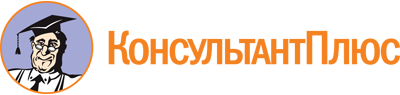 Постановление мэрии города Новосибирска от 08.08.2014 N 7109
(ред. от 06.09.2022)
"О способе формирования фонда капитального ремонта на счете регионального оператора в отношении многоквартирных домов, расположенных на территории города Новосибирска"Документ предоставлен КонсультантПлюс

www.consultant.ru

Дата сохранения: 22.09.2022
 Список изменяющих документов(в ред. постановлений мэрии г. Новосибирскаот 29.12.2014 N 11535, от 13.05.2015 N 3393, от 11.11.2015 N 6564,от 20.11.2015 N 6730, от 13.05.2016 N 1900, от 15.11.2016 N 5185,от 19.01.2017 N 162, от 15.03.2017 N 986, от 22.05.2017 N 2334,от 15.01.2018 N 59, от 14.03.2018 N 873, от 22.05.2018 N 1790,от 05.12.2018 N 4346, от 14.01.2019 N 75, от 23.01.2019 N 205,от 11.03.2019 N 840, от 13.05.2019 N 1682, от 04.06.2019 N 2097,от 25.06.2019 N 2329, от 14.01.2020 N 64, от 04.03.2020 N 731,от 15.06.2020 N 1851, от 21.07.2020 N 2191, от 12.10.2020 N 3075,от 08.12.2020 N 3883, от 24.02.2021 N 564, от 13.04.2021 N 1203,от 09.06.2021 N 1903, от 30.06.2021 N 2182, от 18.08.2021 N 2889,от 08.12.2021 N 4280, от 21.02.2022 N 554, от 26.04.2022 N 1381,от 22.08.2022 N 2879, от 06.09.2022 N 3119)Список изменяющих документов(в ред. постановления мэрии г. Новосибирскаот 06.09.2022 N 3119)N п/пНаименование муниципального образованияАдреса многоквартирных домовАдреса многоквартирных домовАдреса многоквартирных домовN п/пНаименование муниципального образованияТипУлицаНомер дома123451г. Новосибирскулица25 лет Октября32г. Новосибирскулица25 лет Октября63г. Новосибирскулица25 лет Октября74г. Новосибирскулица25 лет Октября145г. Новосибирскулица25 лет Октября16/16г. Новосибирскулица25 лет Октября18/17г. Новосибирскулица25 лет Октября20/18г. Новосибирскулица25 лет Октября20/29г. Новосибирскулица25 лет Октября2510г. Новосибирскулица25 лет Октября25/111г. Новосибирскулица25 лет Октября2812г. Новосибирскулица25 лет Октября3613г. Новосибирскулица9-го Ноября21814г. Новосибирскулица1905 года2315г. Новосибирскулица1905 года30/116г. Новосибирскулица40 лет Комсомола317г. Новосибирскулица40 лет Комсомола518г. Новосибирскулица40 лет Комсомола1019г. Новосибирскулица40 лет Комсомола5420г. Новосибирскулица40 лет Комсомола5521г. НовосибирскулицаXX Партсъезда222г. НовосибирскулицаXX Партсъезда323г. НовосибирскулицаXX Партсъезда524г. НовосибирскулицаXX Партсъезда625г. НовосибирскулицаXX Партсъезда726г. НовосибирскулицаXX Партсъезда827г. НовосибирскулицаXX Партсъезда928г. НовосибирскулицаXX Партсъезда1029г. НовосибирскулицаXX Партсъезда1230г. НовосибирскулицаАбаканская431г. НовосибирскулицаАвиастроителей1/132г. НовосибирскулицаАвиастроителей1/333г. НовосибирскулицаАвиастроителей1/534г. НовосибирскулицаАвиастроителей1/635г. НовосибирскулицаАвиастроителей1/836г. НовосибирскулицаАвиастроителей1/1037г. НовосибирскулицаАвиастроителей2/138г. НовосибирскулицаАвиастроителей2а39г. НовосибирскулицаАвиастроителей6а40г. НовосибирскулицаАвиастроителей841г. НовосибирскулицаАвиастроителей942г. НовосибирскулицаАвиастроителей1143г. НовосибирскулицаАвиастроителей1344г. НовосибирскулицаАвиастроителей13а45г. НовосибирскулицаАвиастроителей1746г. НовосибирскулицаАвиастроителей1947г. НовосибирскулицаАвиастроителей2448г. НовосибирскулицаАвиастроителей2549г. НовосибирскулицаАвиастроителей3150г. НовосибирскулицаАвиастроителей3351г. НовосибирскулицаАвиастроителей39/152г. НовосибирскулицаАвтогенная11353г. НовосибирскулицаАвтогенная144а54г. НовосибирскулицаАвтогенная144б55г. НовосибирскулицаАвтогенная14656г. НовосибирскулицаАвтогенная14857г. НовосибирскулицаАвтогенная15258г. НовосибирскулицаАвтогенная15459г. НовосибирскулицаАвтогенная154/160г. НовосибирскулицаАвтогенная15661г. НовосибирскулицаАвтогенная156/162г. НовосибирскулицаАвтогенная15863г. НовосибирскулицаАдриена Лежена864г. НовосибирскулицаАдриена Лежена1065г. НовосибирскулицаАдриена Лежена1266г. НовосибирскулицаАдриена Лежена1567г. НовосибирскулицаАдриена Лежена16/168г. НовосибирскулицаАдриена Лежена1869г. НовосибирскулицаАдриена Лежена22/170г. НовосибирскулицаАдриена Лежена27/171г. НовосибирскулицаАдриена Лежена29/172г. НовосибирскпроспектАкадемика Коптюга773г. НовосибирскпроспектАкадемика Коптюга974г. НовосибирскпроспектАкадемика Коптюга1175г. НовосибирскпроспектАкадемика Коптюга1376г. НовосибирскпроспектАкадемика Коптюга1577г. НовосибирскулицаАкадемическая278г. НовосибирскулицаАкадемическая479г. НовосибирскулицаАкадемическая680г. НовосибирскулицаАкадемическая1081г. НовосибирскулицаАкадемическая1382г. НовосибирскулицаАкадемическая1783г. НовосибирскулицаАкадемическая1984г. НовосибирскулицаАкадемическая2185г. НовосибирскулицаАкадемическая2386г. НовосибирскулицаАкадемическая2587г. НовосибирскулицаАкадемическая2788г. НовосибирскулицаАкадемическая2989г. НовосибирскулицаАкадемическая3490г. НовосибирскулицаАкадемическая3691г. НовосибирскулицаАкадемическая3892г. НовосибирскулицаАксенова1193г. НовосибирскулицаАксенова2794г. НовосибирскулицаАксенова2995г. НовосибирскулицаАксенова3196г. НовосибирскулицаАксенова4497г. НовосибирскулицаАксенова4698г. НовосибирскулицаАксенова4899г. НовосибирскулицаАлейская10100г. НовосибирскулицаАлейская14101г. НовосибирскулицаАлександра Невского2102г. НовосибирскулицаАлександра Невского4103г. НовосибирскулицаАлександра Невского6104г. НовосибирскулицаАлександра Невского10105г. НовосибирскулицаАлександра Невского12106г. НовосибирскулицаАлександра Невского12а107г. НовосибирскулицаАлександра Невского14108г. НовосибирскулицаАлександра Невского16109г. НовосибирскулицаАлександра Невского16а110г. НовосибирскулицаАлександра Невского18111г. НовосибирскулицаАлександра Невского20112г. НовосибирскулицаАлександра Невского22113г. НовосибирскулицаАлександра Невского24114г. НовосибирскулицаАлександра Невского26115г. НовосибирскулицаАлександра Невского28116г. НовосибирскулицаАлександра Невского32117г. НовосибирскулицаАлександра Невского34118г. НовосибирскулицаАлександра Невского36119г. НовосибирскулицаАлтайская12/1120г. НовосибирскулицаАмурская40/1121г. НовосибирскулицаАмурская40/4122г. НовосибирскулицаАмурская40/5123г. НовосибирскулицаАмурская65/1124г. НовосибирскулицаАмурская65/2125г. НовосибирскулицаАмурская65/3126г. НовосибирскулицаАмурская65а127г. НовосибирскулицаАмурская65б128г. НовосибирскулицаАникина5129г. НовосибирскулицаАникина11130г. НовосибирскулицаАрбузова1б131г. НовосибирскулицаАрбузова3132г. НовосибирскулицаАрбузова8133г. НовосибирскулицаАрбузова11134г. НовосибирскулицаАэропорт1135г. НовосибирскулицаАэропорт4136г. НовосибирскулицаАэропорт5137г. НовосибирскулицаАэропорт6138г. НовосибирскулицаАэропорт7139г. НовосибирскулицаАэропорт12140г. НовосибирскулицаАэропорт16141г. НовосибирскулицаАэропорт19142г. НовосибирскулицаАэропорт20143г. НовосибирскулицаАэропорт21144г. НовосибирскулицаАэропорт23145г. НовосибирскулицаАэропорт25146г. НовосибирскулицаАэропорт26147г. НовосибирскулицаАэропорт30148г. НовосибирскулицаАэропорт31149г. НовосибирскулицаАэропорт33150г. НовосибирскулицаАэропорт34151г. НовосибирскулицаАэропорт37152г. НовосибирскулицаАэропорт45153г. НовосибирскулицаАэропорт52154г. НовосибирскулицаАэропорт53155г. НовосибирскулицаАэропорт54156г. НовосибирскулицаАэропорт55157г. НовосибирскулицаАэропорт58158г. НовосибирскулицаАэропорт59159г. НовосибирскулицаБаза Геологии1160г. НовосибирскулицаБакинская72б161г. НовосибирскулицаБакинская72в162г. НовосибирскулицаБалтийская25163г. НовосибирскулицаБалтийская27164г. НовосибирскулицаБалтийская31165г. НовосибирскулицаБалтийская33166г. НовосибирскулицаБардина3167г. НовосибирскулицаБардина10168г. НовосибирскулицаБарьерная1169г. НовосибирскулицаБарьерная3170г. НовосибирскулицаБарьерная4171г. НовосибирскулицаБарьерная5172г. НовосибирскулицаБарьерная6173г. НовосибирскулицаБарьерная7174г. НовосибирскулицаБарьерная11175г. НовосибирскулицаБарьерная13176г. НовосибирскулицаБарьерная14177г. НовосибирскулицаБарьерная15178г. НовосибирскулицаБарьерная16179г. НовосибирскулицаБарьерная17180г. НовосибирскпереулокБассейный6181г. НовосибирскпереулокБассейный8182г. НовосибирскпереулокБассейный10183г. НовосибирскпереулокБассейный12184г. НовосибирскпереулокБассейный14185г. НовосибирскпереулокБассейный16186г. НовосибирскулицаБаумана3187г. НовосибирскулицаБаумана3/1188г. НовосибирскулицаБебеля34189г. НовосибирскулицаБебеля36190г. НовосибирскулицаБебеля38191г. НовосибирскулицаБеловежская52192г. НовосибирскшоссеБердское4193г. НовосибирскшоссеБердское6194г. НовосибирскшоссеБердское8195г. НовосибирскшоссеБердское10196г. НовосибирскшоссеБердское38197г. НовосибирскшоссеБердское38а198г. НовосибирскулицаБерезовая9199г. НовосибирскулицаБерезовая9/2200г. НовосибирскулицаБерезовая11201г. НовосибирскулицаБерезовая15202г. НовосибирскулицаБерезовая19203г. НовосибирскулицаБетонная5204г. НовосибирскулицаБетонная7205г. НовосибирскулицаБетонная9206г. НовосибирскулицаБетонная11207г. НовосибирскулицаБетонная13208г. НовосибирскулицаБетонная15209г. НовосибирскулицаБетонная17а210г. НовосибирскулицаБетонная21211г. НовосибирскулицаБетонная23212г. НовосибирскулицаБетонная25213г. НовосибирскулицаБетонная27214г. НовосибирскулицаБетонная29215г. НовосибирскулицаБетонная29а216г. НовосибирскулицаБетонная31217г. НовосибирскулицаБетонная31а218г. НовосибирскулицаБетонная33а219г. НовосибирскулицаБетонная37220г. НовосибирскулицаБлюхера5221г. НовосибирскулицаБлюхера6222г. НовосибирскулицаБлюхера7223г. НовосибирскулицаБлюхера13224г. НовосибирскулицаБлюхера14225г. НовосибирскулицаБлюхера15226г. НовосибирскулицаБлюхера16227г. НовосибирскулицаБлюхера17228г. НовосибирскулицаБлюхера17/1229г. НовосибирскулицаБлюхера19230г. НовосибирскулицаБлюхера20231г. НовосибирскулицаБлюхера21232г. НовосибирскулицаБлюхера22233г. НовосибирскулицаБлюхера24234г. НовосибирскулицаБлюхера26235г. НовосибирскулицаБлюхера28236г. НовосибирскулицаБлюхера31237г. НовосибирскулицаБлюхера33238г. НовосибирскулицаБлюхера38239г. НовосибирскулицаБлюхера39240г. НовосибирскулицаБлюхера41241г. НовосибирскулицаБлюхера43242г. НовосибирскулицаБлюхера46243г. НовосибирскулицаБлюхера48244г. НовосибирскулицаБлюхера50245г. НовосибирскулицаБлюхера52246г. НовосибирскулицаБлюхера53247г. НовосибирскулицаБлюхера54248г. НовосибирскулицаБлюхера57249г. НовосибирскулицаБлюхера63250г. НовосибирскулицаБлюхера67251г. НовосибирскулицаБлюхера69252г. НовосибирскулицаБлюхера73253г. НовосибирскулицаБогдана Хмельницкого2/2254г. НовосибирскулицаБогдана Хмельницкого3255г. НовосибирскулицаБогдана Хмельницкого4/1256г. НовосибирскулицаБогдана Хмельницкого6257г. НовосибирскулицаБогдана Хмельницкого6/1258г. НовосибирскулицаБогдана Хмельницкого8259г. НовосибирскулицаБогдана Хмельницкого8/1260г. НовосибирскулицаБогдана Хмельницкого8/2261г. НовосибирскулицаБогдана Хмельницкого8/3262г. НовосибирскулицаБогдана Хмельницкого10/2263г. НовосибирскулицаБогдана Хмельницкого11264г. НовосибирскулицаБогдана Хмельницкого11/1265г. НовосибирскулицаБогдана Хмельницкого12/1266г. НовосибирскулицаБогдана Хмельницкого13267г. НовосибирскулицаБогдана Хмельницкого14268г. НовосибирскулицаБогдана Хмельницкого14/1269г. НовосибирскулицаБогдана Хмельницкого14/2270г. НовосибирскулицаБогдана Хмельницкого18271г. НовосибирскулицаБогдана Хмельницкого18/1272г. НовосибирскулицаБогдана Хмельницкого20273г. НовосибирскулицаБогдана Хмельницкого24274г. НовосибирскулицаБогдана Хмельницкого26275г. НовосибирскулицаБогдана Хмельницкого29276г. НовосибирскулицаБогдана Хмельницкого29/1277г. НовосибирскулицаБогдана Хмельницкого29/2278г. НовосибирскулицаБогдана Хмельницкого30279г. НовосибирскулицаБогдана Хмельницкого32280г. НовосибирскулицаБогдана Хмельницкого33281г. НовосибирскулицаБогдана Хмельницкого35282г. НовосибирскулицаБогдана Хмельницкого38283г. НовосибирскулицаБогдана Хмельницкого39284г. НовосибирскулицаБогдана Хмельницкого41/1285г. НовосибирскулицаБогдана Хмельницкого43286г. НовосибирскулицаБогдана Хмельницкого44287г. НовосибирскулицаБогдана Хмельницкого45288г. НовосибирскулицаБогдана Хмельницкого45/1289г. НовосибирскулицаБогдана Хмельницкого46290г. НовосибирскулицаБогдана Хмельницкого47291г. НовосибирскулицаБогдана Хмельницкого48292г. НовосибирскулицаБогдана Хмельницкого49293г. НовосибирскулицаБогдана Хмельницкого50294г. НовосибирскулицаБогдана Хмельницкого52295г. НовосибирскулицаБогдана Хмельницкого55296г. НовосибирскулицаБогдана Хмельницкого56/1297г. НовосибирскулицаБогдана Хмельницкого57298г. НовосибирскулицаБогдана Хмельницкого57/1299г. НовосибирскулицаБогдана Хмельницкого59/1300г. НовосибирскулицаБогдана Хмельницкого60/1301г. НовосибирскулицаБогдана Хмельницкого61302г. НовосибирскулицаБогдана Хмельницкого61/1303г. НовосибирскулицаБогдана Хмельницкого62304г. НовосибирскулицаБогдана Хмельницкого63305г. НовосибирскулицаБогдана Хмельницкого64306г. НовосибирскулицаБогдана Хмельницкого65307г. НовосибирскулицаБогдана Хмельницкого68308г. НовосибирскулицаБогдана Хмельницкого70309г. НовосибирскулицаБогдана Хмельницкого75310г. НовосибирскулицаБогдана Хмельницкого77311г. НовосибирскулицаБогдана Хмельницкого79312г. НовосибирскулицаБогдана Хмельницкого83313г. НовосибирскулицаБогдана Хмельницкого85314г. НовосибирскулицаБогдана Хмельницкого87315г. НовосибирскулицаБогдана Хмельницкого107316г. НовосибирскулицаБогдана Хмельницкого107/1317г. НовосибирскулицаБольшая7318г. НовосибирскулицаБольшая612319г. НовосибирскулицаБольшая614320г. НовосибирскулицаБольшая616321г. НовосибирскулицаБольшая618322г. НовосибирскулицаБольшая620323г. НовосибирскулицаБольшая622324г. НовосибирскулицаБольшая624325г. НовосибирскулицаБольшая626326г. НовосибирскулицаБольшая628327г. НовосибирскулицаБольшая630328г. НовосибирскулицаБольшая632329г. НовосибирскулицаБольшая634330г. НовосибирскулицаБольшая636331г. НовосибирскулицаБольшая638332г. НовосибирскулицаБольшая640333г. НовосибирскулицаБольшая642334г. НовосибирскулицаБольшая644335г. НовосибирскулицаБольшая646336г. НовосибирскулицаБольшая648337г. НовосибирскулицаБольшая650338г. НовосибирскулицаБольшая652339г. НовосибирскулицаБольшая654340г. НовосибирскулицаБольшая656341г. НовосибирскулицаБольшая658342г. НовосибирскулицаБольшая660343г. НовосибирскулицаБольшая662344г. НовосибирскулицаБольшая664345г. НовосибирскулицаБольшая666346г. НовосибирскулицаБольшая668347г. НовосибирскулицаБольшая670348г. НовосибирскулицаБольшая672349г. НовосибирскулицаБольшая674350г. НовосибирскулицаБольшая676351г. НовосибирскулицаБольшая678352г. НовосибирскулицаБольшая680353г. НовосибирскулицаБольшая682354г. НовосибирскулицаБольшевистская34355г. НовосибирскулицаБольшевистская38356г. НовосибирскулицаБольшевистская40357г. НовосибирскулицаБольшевистская102358г. НовосибирскулицаБольшевистская104359г. НовосибирскулицаБольшевистская105360г. НовосибирскулицаБольшевистская107361г. НовосибирскулицаБольшевистская108362г. НовосибирскулицаБольшевистская110363г. НовосибирскулицаБольшевистская112364г. НовосибирскулицаБольшевистская114365г. НовосибирскулицаБольшевистская116366г. НовосибирскулицаБольшевистская118367г. НовосибирскулицаБольшевистская120368г. НовосибирскулицаБольшевистская122369г. НовосибирскулицаБольшевистская124370г. НовосибирскулицаБольшевистская126371г. НовосибирскулицаБольшевистская128372г. НовосибирскулицаБольшевистская145/1373г. НовосибирскулицаБольшевистская153374г. НовосибирскулицаБольшевистская171375г. НовосибирскулицаБольшевистская175/1376г. НовосибирскулицаБольшевистская175/5377г. НовосибирскулицаБориса Богаткова50378г. НовосибирскулицаБориса Богаткова151379г. НовосибирскулицаБориса Богаткова155380г. НовосибирскулицаБориса Богаткова157381г. НовосибирскулицаБориса Богаткова158382г. НовосибирскулицаБориса Богаткова160383г. НовосибирскулицаБориса Богаткова162384г. НовосибирскулицаБориса Богаткова163/3385г. НовосибирскулицаБориса Богаткова163/5386г. НовосибирскулицаБориса Богаткова164387г. НовосибирскулицаБориса Богаткова171388г. НовосибирскулицаБориса Богаткова171/4389г. НовосибирскулицаБориса Богаткова173390г. НовосибирскулицаБориса Богаткова175391г. НовосибирскулицаБориса Богаткова184/1392г. НовосибирскулицаБориса Богаткова184/3393г. НовосибирскулицаБориса Богаткова186394г. НовосибирскулицаБориса Богаткова186/3395г. НовосибирскулицаБориса Богаткова188396г. НовосибирскулицаБориса Богаткова188/3397г. НовосибирскулицаБориса Богаткова190398г. НовосибирскулицаБориса Богаткова192399г. НовосибирскулицаБориса Богаткова192/3400г. НовосибирскулицаБориса Богаткова194401г. НовосибирскулицаБориса Богаткова196402г. НовосибирскулицаБориса Богаткова200403г. НовосибирскулицаБориса Богаткова208/2404г. НовосибирскулицаБориса Богаткова208/3405г. НовосибирскулицаБориса Богаткова212406г. НовосибирскулицаБориса Богаткова212/1407г. НовосибирскулицаБориса Богаткова249408г. НовосибирскулицаБориса Богаткова253/4409г. НовосибирскулицаБориса Богаткова258410г. НовосибирскулицаБориса Богаткова260411г. НовосибирскулицаБориса Богаткова266/1412г. НовосибирскулицаБоровая Партия2413г. НовосибирскулицаБоровая Партия3414г. НовосибирскулицаБоровая Партия4415г. НовосибирскулицаБоровая Партия5416г. НовосибирскулицаБоровая Партия7417г. НовосибирскулицаБоровая Партия8418г. НовосибирскулицаБоровая Партия9419г. НовосибирскулицаБоровая Партия13420г. НовосибирскулицаБоровая Партия15421г. НовосибирскулицаБоровая Партия16422г. НовосибирскулицаБородина1423г. НовосибирскулицаБородина3424г. НовосибирскулицаБородина15425г. НовосибирскулицаБородина16426г. НовосибирскулицаБородина18427г. НовосибирскулицаБотаническая24428г. НовосибирскулицаБотаническая26429г. НовосибирскулицаБотаническая28430г. НовосибирскулицаБотаническая29431г. НовосибирскулицаБотаническая31432г. НовосибирскулицаБотаническая33433г. НовосибирскулицаБотаническая34434г. НовосибирскулицаБотаническая35435г. НовосибирскулицаБотаническая39436г. НовосибирскулицаБронная17437г. НовосибирскулицаБрюсова1438г. НовосибирскулицаБрюсова3439г. НовосибирскулицаБурденко9440г. НовосибирскулицаБурденко11441г. НовосибирскулицаБурденко12442г. НовосибирскулицаБурденко13443г. НовосибирскулицаБурденко14444г. НовосибирскулицаБурденко14а445г. НовосибирскулицаБурденко15446г. НовосибирскулицаБурденко16447г. НовосибирскулицаБурденко17448г. НовосибирскулицаБурденко18449г. НовосибирскулицаБурденко18а450г. НовосибирскулицаБурденко19451г. НовосибирскулицаБурденко21452г. НовосибирскулицаБурденко22453г. НовосибирскулицаБурденко23454г. НовосибирскулицаБурденко26455г. НовосибирскулицаБурденко27456г. НовосибирскулицаБурденко28457г. НовосибирскулицаБурденко29458г. НовосибирскулицаБурденко31459г. НовосибирскулицаБурденко32460г. НовосибирскулицаБурденко33461г. НовосибирскулицаБурденко34462г. НовосибирскулицаБурденко36463г. НовосибирскулицаБурденко40464г. НовосибирскулицаБурденко42а465г. НовосибирскулицаБурденко44466г. НовосибирскулицаБурденко46467г. НовосибирскулицаБурденко48468г. НовосибирскулицаБурденко49469г. НовосибирскулицаБурденко50470г. НовосибирскулицаБурденко53471г. НовосибирскулицаБурденко54472г. НовосибирскулицаБурденко54а473г. НовосибирскулицаБурденко56474г. НовосибирскулицаБурденко58475г. НовосибирскулицаБурденко60476г. Новосибирскпереулок3-й Бурденко4477г. Новосибирскпереулок3-й Бурденко7478г. Новосибирскпереулок3-й Бурденко8479г. Новосибирскпереулок3-й Бурденко10480г. Новосибирскпереулок3-й Бурденко11481г. НовосибирскулицаВавилова2482г. НовосибирскулицаВавилова4483г. НовосибирскулицаВавилова6484г. НовосибирскулицаВавилова6а485г. НовосибирскулицаВавилова6б486г. НовосибирскулицаВавилова8487г. НовосибирскулицаВаршавская10488г. НовосибирскулицаВаршавская11489г. НовосибирскулицаВатутина1490г. НовосибирскулицаВатутина1а491г. НовосибирскулицаВатутина4492г. НовосибирскулицаВатутина4/1493г. НовосибирскулицаВатутина5494г. НовосибирскулицаВатутина6495г. НовосибирскулицаВатутина13496г. НовосибирскулицаВатутина14497г. НовосибирскулицаВатутина15498г. НовосибирскулицаВатутина18499г. НовосибирскулицаВатутина18а500г. НовосибирскулицаВатутина20501г. НовосибирскулицаВатутина22502г. НовосибирскулицаВатутина24503г. НовосибирскулицаВатутина25504г. НовосибирскулицаВатутина31/1505г. НовосибирскулицаВатутина33506г. НовосибирскулицаВатутина33/2507г. НовосибирскулицаВатутина37508г. НовосибирскулицаВатутина43509г. НовосибирскулицаВатутина47510г. НовосибирскулицаВатутина49511г. НовосибирскулицаВатутина51512г. НовосибирскулицаВатутина53513г. НовосибирскулицаВатутина55514г. НовосибирскулицаВатутина59515г. НовосибирскулицаВатутина63/1516г. НовосибирскулицаВатутина65517г. НовосибирскулицаВатутина75518г. НовосибирскулицаВатутина75/1519г. НовосибирскулицаВатутина77520г. НовосибирскулицаВатутина79521г. НовосибирскулицаВахтангова3а522г. НовосибирскулицаВахтангова5а523г. НовосибирскулицаВахтангова39524г. НовосибирскулицаВертковская5/1525г. НовосибирскулицаВертковская8526г. НовосибирскулицаВертковская12/1527г. НовосибирскулицаВертковская14528г. НовосибирскулицаВертковская18529г. НовосибирскулицаВертковская23/1530г. НовосибирскулицаВертковская24531г. НовосибирскулицаВертковская27/1532г. НовосибирскулицаВертковская31533г. НовосибирскулицаВертковская33534г. НовосибирскулицаВертковская38535г. НовосибирскулицаВертковская123536г. НовосибирскпроездВесенний4537г. НовосибирскпроездВесенний4а538г. НовосибирскпроездВесенний6539г. НовосибирскулицаВесенняя6540г. НовосибирскулицаВесенняя6а541г. НовосибирскулицаВесенняя8542г. НовосибирскулицаВесенняя10543г. НовосибирскулицаВесенняя12б544г. НовосибирскулицаВесенняя14545г. НовосибирскулицаВесенняя18546г. НовосибирскулицаВетлужская2547г. НовосибирскулицаВетлужская4548г. НовосибирскулицаВетлужская8549г. НовосибирскулицаВетлужская9550г. НовосибирскулицаВетлужская10551г. НовосибирскулицаВетлужская12552г. НовосибирскулицаВетлужская14553г. НовосибирскулицаВетлужская18554г. НовосибирскулицаВетлужская20555г. НовосибирскулицаВетлужская24556г. НовосибирскулицаВетлужская30557г. НовосибирскулицаВиктора Уса1558г. НовосибирскулицаВиктора Уса3559г. НовосибирскулицаВиктора Уса5560г. НовосибирскулицаВиктора Уса7561г. НовосибирскулицаВиктора Уса7/1562г. НовосибирскулицаВиктора Уса9563г. НовосибирскулицаВиктора Уса11/1564г. НовосибирскулицаВиктора Уса13565г. НовосибирскулицаВиктора Уса15/1566г. НовосибирскулицаВилюйская8567г. НовосибирскулицаВилюйская15568г. НовосибирскулицаВилюйская24569г. НовосибирскулицаВиталия Потылицина1570г. НовосибирскулицаВиталия Потылицина3571г. НовосибирскулицаВиталия Потылицина5572г. НовосибирскулицаВиталия Потылицина7573г. НовосибирскулицаВиталия Потылицина7/3574г. НовосибирскулицаВиталия Потылицина11575г. НовосибирскулицаВиталия Потылицина11/1576г. НовосибирскулицаВиталия Потылицина13577г. НовосибирскулицаВиталия Потылицина13/2578г. НовосибирскулицаВладимировская1579г. НовосибирскулицаВладимировская3580г. НовосибирскулицаВладимировская3а581г. НовосибирскулицаВладимировская4582г. НовосибирскулицаВладимировская5583г. НовосибирскулицаВладимировская6584г. НовосибирскулицаВладимировская7585г. НовосибирскулицаВладимировская8586г. НовосибирскулицаВладимировская9587г. НовосибирскулицаВладимировская12588г. НовосибирскулицаВладимировская13589г. НовосибирскулицаВладимировская14590г. НовосибирскулицаВладимировская33591г. НовосибирскулицаВладимировская35592г. НовосибирскспускВладимировский2593г. НовосибирскспускВладимировский2с594г. НовосибирскспускВладимировский9595г. НовосибирскспускВладимировский11596г. НовосибирскулицаВодозабор1597г. НовосибирскулицаВодозабор6598г. НовосибирскулицаВодозабор7599г. НовосибирскулицаВодозабор8600г. НовосибирскулицаВоенная9/2601г. НовосибирскулицаВоенная16602г. НовосибирсктерриторияВоенного Городка56603г. НовосибирсктерриторияВоенного Городка57604г. НовосибирсктерриторияВоенного Городка58605г. НовосибирсктерриторияВоенного Городка95606г. НовосибирсктерриторияВоенного Городка96607г. НовосибирсктерриторияВоенного Городка428608г. НовосибирсктерриторияВоенного Городка429609г. НовосибирсктерриторияВоенного Городка437610г. НовосибирсктерриторияВоенного Городка770611г. НовосибирсктерриторияВоенного Городка771612г. НовосибирсктерриторияВоенного Городка772613г. НовосибирсктерриторияВоенного Городка773614г. НовосибирсктерриторияВоенного Городка774615г. НовосибирсктерриторияВоенного санатория "Ельцовка"9616г. НовосибирсктерриторияВоенного санатория "Ельцовка"20617г. НовосибирсктерриторияВоенного санатория "Ельцовка"144618г. НовосибирсктерриторияВоенного санатория "Ельцовка"146619г. НовосибирсктерриторияВоенного санатория "Ельцовка"231620г. НовосибирскулицаВоинская71621г. НовосибирскулицаВоинская75а622г. НовосибирскулицаВоинская224623г. НовосибирскулицаВоинская226624г. Новосибирскулица2-я Воинская24625г. Новосибирскулица2-я Воинская55626г. Новосибирскулица2-я Воинская57627г. НовосибирскмагистральВокзальная4/1628г. НовосибирскмагистральВокзальная4/2629г. НовосибирскмагистральВокзальная7630г. НовосибирскмагистральВокзальная8631г. НовосибирскмагистральВокзальная8/1632г. НовосибирскмагистральВокзальная8/2633г. НовосибирскмагистральВокзальная17634г. НовосибирскмагистральВокзальная18635г. НовосибирскулицаВолочаевская51636г. НовосибирскулицаВолховская33/1637г. НовосибирскпоселокВосточный17а638г. НовосибирскпоселокВосточный18а639г. НовосибирскулицаВосход11640г. НовосибирскулицаВосход14641г. НовосибирскулицаВосход20/1642г. НовосибирскулицаВыборная89643г. НовосибирскулицаВыборная89/1644г. НовосибирскулицаВыборная91645г. НовосибирскулицаВыборная91/4646г. НовосибирскулицаВыборная93647г. НовосибирскулицаВыборная99648г. НовосибирскулицаВыборная99/2649г. НовосибирскулицаВыборная99/4650г. НовосибирскулицаВыборная101651г. НовосибирскулицаВыборная101/2652г. НовосибирскулицаВыборная101/3653г. НовосибирскулицаВыборная103654г. НовосибирскулицаВыборная103/1655г. НовосибирскулицаВыборная103/2656г. НовосибирскулицаВыборная107657г. НовосибирскулицаВыборная108658г. НовосибирскулицаВыборная109659г. НовосибирскулицаВыборная111660г. НовосибирскулицаВыборная115661г. НовосибирскулицаВыборная116662г. НовосибирскулицаВыборная117663г. НовосибирскулицаВыборная118664г. НовосибирскулицаВыборная119665г. НовосибирскулицаВыборная121666г. НовосибирскулицаВыборная127667г. НовосибирскулицаВыборная144/1668г. НовосибирскулицаВыборная158669г. НовосибирскулицаВысотная29670г. НовосибирскулицаВысотная31671г. НовосибирскулицаВ. Высоцкого36672г. НовосибирскулицаВ. Высоцкого38673г. НовосибирскулицаВ. Высоцкого40/2674г. НовосибирскулицаВ. Высоцкого41/2675г. НовосибирскулицаВ. Высоцкого41/3676г. НовосибирскулицаВ. Высоцкого41/4677г. НовосибирскулицаВ. Высоцкого42/3678г. НовосибирскулицаВ. Высоцкого46679г. НовосибирскулицаВ. Высоцкого49680г. НовосибирскулицаВ. Высоцкого50/1681г. НовосибирскулицаВ. Высоцкого51682г. НовосибирскулицаВ. Высоцкого53683г. НовосибирскулицаВ. Высоцкого54/2684г. НовосибирскулицаВыставочная3685г. НовосибирскулицаВыставочная4686г. НовосибирскулицаВыставочная6687г. НовосибирскулицаВыставочная12688г. НовосибирскулицаВыставочная16689г. НовосибирскулицаВыставочная26690г. НовосибирскулицаВыставочная34691г. НовосибирскулицаВыставочная38692г. НовосибирскулицаГалилея3693г. НовосибирскулицаГалилея5694г. НовосибирскулицаГалилея7695г. НовосибирскулицаГаранина1696г. НовосибирскулицаГаранина4697г. НовосибирскулицаГаранина16698г. НовосибирскулицаГаранина17699г. НовосибирскулицаГаранина18700г. НовосибирскулицаГаранина19701г. НовосибирскулицаГаранина27702г. НовосибирскулицаГастелло3703г. НовосибирскулицаГастелло5704г. НовосибирскулицаГастелло7705г. НовосибирскулицаГастелло9706г. НовосибирскулицаГастелло11707г. НовосибирскулицаГастелло13708г. НовосибирскулицаГастелло15709г. НовосибирскулицаГастелло17710г. НовосибирскулицаГастелло19711г. НовосибирскулицаГастелло21712г. НовосибирскулицаГастелло27713г. НовосибирскулицаГастелло29714г. НовосибирскулицаГастелло31715г. НовосибирскулицаГастелло40716г. НовосибирскулицаГастелло42717г. НовосибирскулицаГастелло44718г. НовосибирскулицаГастелло50719г. Новосибирскулица9-й Гвардейской Дивизии12720г. Новосибирскулица9-й Гвардейской Дивизии13721г. Новосибирскулица9-й Гвардейской Дивизии21722г. Новосибирскулица9-й Гвардейской Дивизии23723г. Новосибирскулица9-й Гвардейской Дивизии24724г. НовосибирскулицаГеодезическая1725г. НовосибирскулицаГеодезическая5726г. НовосибирскулицаГеодезическая7727г. НовосибирскулицаГеодезическая9728г. НовосибирскулицаГеодезическая13729г. НовосибирскулицаГеодезическая21730г. НовосибирскулицаГеодезическая21/1731г. НовосибирскулицаГеодезическая23732г. НовосибирскулицаГеологическая26733г. НовосибирскулицаГеологическая28734г. НовосибирскулицаГеологическая30735г. НовосибирскулицаГеологическая32736г. НовосибирскулицаГеологическая34737г. НовосибирскулицаГеологическая36738г. НовосибирскулицаГеологическая38739г. НовосибирскулицаГероев Революции5/1740г. НовосибирскулицаГероев Революции5/2741г. НовосибирскулицаГероев Революции7742г. НовосибирскулицаГероев Революции9743г. НовосибирскулицаГероев Революции10744г. НовосибирскулицаГероев Революции13745г. НовосибирскулицаГероев Революции27746г. НовосибирскулицаГероев Революции29747г. НовосибирскулицаГероев Революции30748г. НовосибирскулицаГероев Революции100749г. НовосибирскулицаГероев Революции107750г. НовосибирскулицаГероев Революции109751г. НовосибирскулицаГероев Революции111752г. НовосибирскулицаГероев Революции113753г. НовосибирскулицаГероев Революции115754г. НовосибирскулицаГероев Революции117755г. НовосибирскулицаГероев Революции121756г. НовосибирскулицаГероев Революции125757г. НовосибирскулицаГероев Труда1758г. НовосибирскулицаГероев Труда2759г. НовосибирскулицаГероев Труда3760г. НовосибирскулицаГероев Труда5761г. НовосибирскулицаГероев Труда9762г. НовосибирскулицаГероев Труда11763г. НовосибирскулицаГероев Труда13764г. НовосибирскулицаГероев Труда14765г. НовосибирскулицаГероев Труда17766г. НовосибирскулицаГероев Труда20767г. НовосибирскулицаГероев Труда21768г. НовосибирскулицаГероев Труда22769г. НовосибирскулицаГероев Труда23770г. НовосибирскулицаГероев Труда24771г. НовосибирскулицаГероев Труда27772г. НовосибирскулицаГероев Труда27а773г. НовосибирскулицаГероев Труда29774г. НовосибирскулицаГероев Труда31775г. НовосибирскулицаГероев Труда33776г. НовосибирскулицаГероев Труда35777г. НовосибирскулицаГидромонтажная47778г. НовосибирскулицаГидромонтажная48779г. НовосибирскулицаГидромонтажная50780г. НовосибирскулицаГидромонтажная58781г. НовосибирскулицаГидромонтажная60782г. НовосибирскулицаГидростроителей6783г. НовосибирскулицаГоголя1784г. НовосибирскулицаГоголя3785г. НовосибирскулицаГоголя3а786г. НовосибирскулицаГоголя9а787г. НовосибирскулицаГоголя17788г. НовосибирскулицаГоголя17а789г. НовосибирскулицаГоголя19а790г. НовосибирскулицаГоголя21791г. НовосибирскулицаГоголя23792г. НовосибирскулицаГоголя24793г. НовосибирскулицаГоголя25794г. НовосибирскулицаГоголя27а795г. НовосибирскулицаГоголя33796г. НовосибирскулицаГоголя35797г. НовосибирскулицаГоголя37798г. НовосибирскулицаГоголя41799г. НовосибирскулицаГоголя41а800г. НовосибирскулицаГоголя43801г. НовосибирскулицаГоголя43а802г. НовосибирскулицаГоголя44803г. НовосибирскулицаГоголя47а804г. НовосибирскулицаГоголя182805г. НовосибирскулицаГоголя188806г. НовосибирскулицаГоголя189807г. НовосибирскулицаГоголя190808г. НовосибирскулицаГоголя191809г. НовосибирскулицаГоголя192810г. НовосибирскулицаГоголя198а811г. НовосибирскулицаГоголя201812г. НовосибирскулицаГоголя202813г. НовосибирскулицаГоголя204/1814г. НовосибирскулицаГоголя204/2815г. НовосибирскулицаГоголя206/1816г. НовосибирскулицаГоголя206/2817г. НовосибирскулицаГоголя215818г. НовосибирскулицаГоголя219819г. НовосибирскулицаГоголя223820г. НовосибирскулицаГоголя223/1821г. НовосибирскулицаГоголя225822г. НовосибирскулицаГоголя225/2823г. НовосибирскулицаГоголя228824г. НовосибирскулицаГоголя229825г. НовосибирскулицаГоголя231826г. НовосибирскулицаГоголя231а827г. НовосибирскулицаГоголя232828г. НовосибирскулицаГоголя233/1829г. НовосибирскулицаГоголя235830г. НовосибирскулицаГоголя235/1831г. НовосибирскулицаГоголя236832г. НовосибирскулицаГорбаня7833г. НовосибирскулицаГорбаня11834г. НовосибирскулицаГорбаня20835г. НовосибирсктерриторияГорбольницы1836г. НовосибирсктерриторияГорбольницы2837г. НовосибирсктерриторияГорбольницы3838г. НовосибирскулицаГорская10а839г. НовосибирскулицаГорская10г840г. НовосибирскулицаГорская16а841г. НовосибирскулицаГорская18/1842г. НовосибирскмикрорайонГорский3843г. НовосибирскмикрорайонГорский43844г. НовосибирскмикрорайонГорский48845г. НовосибирскмикрорайонГорский51846г. НовосибирскмикрорайонГорский63847г. НовосибирскмикрорайонГорский63/1848г. НовосибирскмикрорайонГорский67849г. НовосибирскмикрорайонГорский69850г. НовосибирскмикрорайонГорский69/1851г. НовосибирскмикрорайонГорский73852г. НовосибирскмикрорайонГорский74853г. НовосибирскмикрорайонГорский76854г. НовосибирскмикрорайонГорский78855г. НовосибирскмикрорайонГорский82856г. НовосибирскмикрорайонГорский84857г. НовосибирскмикрорайонГорский86858г. НовосибирскулицаГребенщикова5859г. НовосибирскулицаГребенщикова6860г. НовосибирскулицаГрибоедова15861г. НовосибирскулицаГрибоедова29862г. НовосибирскулицаГрибоедова32/2863г. НовосибирскулицаГрибоедова33864г. НовосибирскулицаГрибоедова73865г. НовосибирскулицаГрибоедова97866г. НовосибирскулицаГрибоедова124а867г. НовосибирскулицаГрибоедова121868г. НовосибирскулицаГрибоедова127869г. НовосибирскулицаГрибоедова131870г. НовосибирскулицаГрибоедова139871г. НовосибирскулицаГрибоедова158872г. НовосибирскулицаГрибоедова162873г. НовосибирскулицаГризодубовой37/1874г. НовосибирскулицаГризодубовой37/2875г. НовосибирскулицаГризодубовой37/3876г. НовосибирскулицаГризодубовой37/4877г. НовосибирскулицаГризодубовой40/1878г. НовосибирскулицаГризодубовой40/2879г. НовосибирскулицаГромова1880г. НовосибирскулицаГромова2881г. НовосибирскулицаГромова3882г. НовосибирскулицаГромова4883г. НовосибирскулицаГромова5884г. НовосибирскулицаГромова6885г. НовосибирскулицаГромова14/1886г. НовосибирскулицаГромова16887г. НовосибирскулицаГромова18888г. НовосибирскулицаГромова21889г. НовосибирскулицаГромова22890г. НовосибирскулицаГромова23891г. НовосибирскулицаГрунтовая8892г. НовосибирскулицаГурьевская31893г. НовосибирскулицаГурьевская43894г. НовосибирскулицаГурьевская76895г. НовосибирскулицаГусинобродский Тракт1896г. НовосибирскулицаГусинобродский Тракт19897г. НовосибирскулицаГусинобродский Тракт24898г. НовосибирскшоссеГусинобродское19899г. НовосибирскшоссеГусинобродское19/1900г. НовосибирскшоссеГусинобродское27901г. НовосибирскшоссеГусинобродское29902г. НовосибирскшоссеГусинобродское33903г. НовосибирскулицаГэсстроевская2/1904г. НовосибирскулицаГэсстроевская2/2905г. НовосибирскулицаГэсстроевская2/3906г. НовосибирскулицаГэсстроевская2/4907г. НовосибирскулицаГэсстроевская2/5908г. НовосибирскулицаГэсстроевская61909г. НовосибирскулицаГэсстроевская83910г. НовосибирскулицаДальневосточная4911г. НовосибирскулицаДальневосточная8912г. НовосибирскулицаДальневосточная10913г. НовосибирскулицаДальневосточная12914г. НовосибирскулицаДальневосточная16915г. НовосибирскулицаДальневосточная37916г. НовосибирскулицаДаргомыжского1917г. НовосибирскулицаДаргомыжского2918г. НовосибирскулицаДаргомыжского3919г. НовосибирскулицаДаурская4а920г. НовосибирскулицаДаурская4б921г. НовосибирскулицаДаурская5922г. НовосибирскулицаДачная23/5923г. НовосибирскулицаДачная25924г. НовосибирскулицаДачная25/3925г. НовосибирскулицаДачная25/4926г. НовосибирскулицаДачная25/5927г. НовосибирскулицаДачная33928г. НовосибирскулицаДачная34/1929г. НовосибирскулицаДачная37930г. НовосибирскулицаДачная40/1931г. НовосибирскулицаДачная40/2932г. НовосибирскулицаДачная41а933г. НовосибирскшоссеДачное2934г. НовосибирскшоссеДачное2/1935г. НовосибирскулицаДекабристов41936г. НовосибирскулицаДекабристов62937г. НовосибирскулицаДекабристов66938г. НовосибирскулицаДекабристов68939г. НовосибирскулицаДекабристов70940г. НовосибирскулицаДекабристов72941г. НовосибирскулицаДекабристов99942г. НовосибирскулицаДекабристов101943г. НовосибирскулицаДемакова6944г. НовосибирскулицаДемакова17945г. НовосибирскулицаДемьяна Бедного19946г. НовосибирскулицаДемьяна Бедного56947г. НовосибирскулицаДемьяна Бедного58948г. НовосибирскулицаДемьяна Бедного64949г. НовосибирскулицаДемьяна Бедного66950г. НовосибирскулицаДемьяна Бедного68951г. НовосибирскулицаДемьяна Бедного68а952г. НовосибирскулицаДениса Давыдова1/4953г. НовосибирскулицаДениса Давыдова2954г. НовосибирскулицаДениса Давыдова2б955г. НовосибирскулицаДениса Давыдова2в956г. НовосибирскулицаДениса Давыдова3957г. НовосибирскулицаДениса Давыдова4958г. НовосибирскулицаДениса Давыдова6959г. НовосибирскулицаДениса Давыдова8960г. НовосибирскулицаДениса Давыдова8а961г. НовосибирскулицаДепутатская15а962г. НовосибирскулицаДепутатская28963г. НовосибирскулицаДепутатская50964г. НовосибирскулицаДепутатская60965г. НовосибирскулицаДержавина5966г. НовосибирскулицаДержавина44967г. НовосибирскулицаДержавина73968г. НовосибирскулицаДержавина77/2969г. НовосибирскулицаДержавина77/4970г. НовосибирскулицаДержавина92/1971г. НовосибирскулицаДержавина92/2972г. НовосибирскулицаДержавина92/3973г. НовосибирскпроездДетский3974г. НовосибирскпроездДетский4975г. НовосибирскпроездДетский5976г. НовосибирскпроездДетский7977г. НовосибирскпроездДетский9978г. НовосибирскпроспектДзержинского2979г. НовосибирскпроспектДзержинского3а980г. НовосибирскпроспектДзержинского3б981г. НовосибирскпроспектДзержинского5982г. НовосибирскпроспектДзержинского7983г. НовосибирскпроспектДзержинского7а984г. НовосибирскпроспектДзержинского9985г. НовосибирскпроспектДзержинского10986г. НовосибирскпроспектДзержинского10/1987г. НовосибирскпроспектДзержинского11988г. НовосибирскпроспектДзержинского14989г. НовосибирскпроспектДзержинского14/2990г. НовосибирскпроспектДзержинского17991г. НовосибирскпроспектДзержинского18992г. НовосибирскпроспектДзержинского18/1993г. НовосибирскпроспектДзержинского20/1994г. НовосибирскпроспектДзержинского22995г. НовосибирскпроспектДзержинского22/1996г. НовосибирскпроспектДзержинского24997г. НовосибирскпроспектДзержинского30998г. НовосибирскпроспектДзержинского30/3999г. НовосибирскпроспектДзержинского30/41000г. НовосибирскпроспектДзержинского32/11001г. НовосибирскпроспектДзержинского34/21002г. НовосибирскпроспектДзержинского371003г. НовосибирскпроспектДзержинского381004г. НовосибирскпроспектДзержинского401005г. НовосибирскпроспектДзержинского411006г. НовосибирскпроспектДзержинского421007г. НовосибирскпроспектДзержинского451008г. НовосибирскпроспектДзержинского491009г. НовосибирскпроспектДзержинского571010г. НовосибирскпроспектДзержинского581011г. НовосибирскпроспектДзержинского671012г. НовосибирскпроспектДзержинского67/11013г. НовосибирскпроспектДзержинского69/11014г. НовосибирскпроспектДзержинского711015г. НовосибирскпроспектДзержинского71а1016г. НовосибирскпроспектДзержинского731017г. НовосибирскпроспектДзержинского751018г. НовосибирскпроспектДзержинского771019г. НовосибирскпроспектДзержинского81/11020г. НовосибирскпроспектДзержинского81/21021г. НовосибирскулицаДивногорская150/11022г. НовосибирскулицаДивногорская150/21023г. НовосибирскулицаДивногорская150/31024г. НовосибирскулицаДивногорская150/41025г. НовосибирскулицаДивногорская150/51026г. НовосибирскулицаДивногорская150/61027г. НовосибирскпроспектДимитрова61028г. НовосибирскпроспектДимитрова91029г. НовосибирскпроспектДимитрова111030г. НовосибирскпроспектДимитрова141031г. НовосибирскпроспектДимитрова171032г. НовосибирскпроспектДимитрова181033г. НовосибирскулицаДинамовцев91034г. НовосибирскулицаДмитрия Донского171035г. НовосибирскулицаДмитрия Донского201036г. НовосибирскулицаДмитрия Донского20/11037г. НовосибирскулицаДмитрия Донского221038г. НовосибирскулицаДмитрия Донского231039г. НовосибирскулицаДмитрия Донского241040г. НовосибирскулицаДмитрия Донского24/11041г. НовосибирскулицаДмитрия Донского261042г. НовосибирскулицаДмитрия Донского27/11043г. НовосибирскулицаДмитрия Донского281044г. НовосибирскулицаДмитрия Донского29/11045г. НовосибирскулицаДмитрия Донского301046г. НовосибирскулицаДмитрия Донского30/11047г. НовосибирскулицаДмитрия Донского30/31048г. НовосибирскулицаДмитрия Донского30/41049г. НовосибирскулицаДмитрия Донского311050г. НовосибирскулицаДмитрия Донского31/11051г. НовосибирскулицаДмитрия Донского321052г. НовосибирскулицаДмитрия Донского32/11053г. НовосибирскулицаДмитрия Донского341054г. НовосибирскулицаДмитрия Донского351055г. НовосибирскулицаДмитрия Донского371056г. НовосибирскулицаДмитрия Донского391057г. НовосибирскулицаДмитрия Донского451058г. НовосибирскулицаДмитрия Донского471059г. НовосибирскулицаДмитрия Донского491060г. НовосибирскулицаДмитрия Шамшурина4а1061г. НовосибирскулицаДмитрия Шамшурина61062г. НовосибирскулицаДмитрия Шамшурина121063г. НовосибирскулицаДмитрия Шамшурина221064г. НовосибирскулицаДмитрия Шамшурина471065г. НовосибирскулицаДмитрия Шамшурина47б1066г. НовосибирскулицаДмитрия Шмонина21067г. НовосибирскулицаДмитрия Шмонина41068г. НовосибирскулицаДмитрия Шмонина61069г. НовосибирскулицаДобровольческая21070г. НовосибирскулицаДобролюбова12/11071г. НовосибирскулицаДобролюбова181072г. НовосибирскулицаДобролюбова731073г. НовосибирскулицаДобролюбова1061074г. НовосибирскулицаДобролюбова1081075г. НовосибирскулицаДобролюбова1101076г. НовосибирскулицаДобролюбова1121077г. НовосибирскулицаДобролюбова1141078г. НовосибирскулицаДобролюбова1161079г. НовосибирскулицаДобролюбова1181080г. НовосибирскулицаДобролюбова1201081г. НовосибирскулицаДобролюбова1221082г. НовосибирскулицаДобролюбова1241083г. НовосибирскулицаДобролюбова1261084г. НовосибирскулицаДобролюбова1281085г. НовосибирскулицаДобролюбова1321086г. НовосибирскулицаДобролюбова1381087г. НовосибирскулицаДобролюбова1401088г. НовосибирскулицаДобролюбова1421089г. НовосибирскулицаДобролюбова1441090г. НовосибирскулицаДобролюбова1461091г. НовосибирскулицаДобролюбова1481092г. НовосибирскулицаДобролюбова1501093г. НовосибирскулицаДобролюбова162/11094г. НовосибирскулицаДобролюбова1991095г. НовосибирскулицаДобролюбова2351096г. НовосибирскулицаДобролюбова2371097г. НовосибирскулицаДобролюбова2391098г. НовосибирскулицаДобролюбова2411099г. НовосибирскулицаДобролюбова2431100г. НовосибирскулицаДобролюбова2451101г. НовосибирскулицаДобролюбова2491102г. НовосибирскулицаДобролюбова2511103г. НовосибирскулицаДобролюбова2611104г. НовосибирскулицаДоватора19/21105г. НовосибирскулицаДоватора25/11106г. НовосибирскулицаДоватора271107г. НовосибирскулицаДоватора291108г. НовосибирскулицаДоватора31/11109г. НовосибирскулицаДоватора33/11110г. НовосибирскулицаДоватора33/31111г. НовосибирскулицаДоватора37/11112г. НовосибирскулицаДокучаева181113г. НовосибирскулицаДостоевского31114г. НовосибирскулицаДостоевского51115г. НовосибирскулицаДостоевского61116г. НовосибирскулицаДостоевского71117г. НовосибирскулицаДостоевского81118г. НовосибирскулицаДостоевского131119г. НовосибирскулицаДостоевского141120г. НовосибирскулицаДостоевского161121г. НовосибирскулицаДостоевского191122г. НовосибирскулицаДунайская151123г. НовосибирскулицаДуси Ковальчук21124г. НовосибирскулицаДуси Ковальчук2/11125г. НовосибирскулицаДуси Ковальчук41126г. НовосибирскулицаДуси Ковальчук4а1127г. НовосибирскулицаДуси Ковальчук51128г. НовосибирскулицаДуси Ковальчук71129г. НовосибирскулицаДуси Ковальчук181130г. НовосибирскулицаДуси Ковальчук241131г. НовосибирскулицаДуси Ковальчук281132г. НовосибирскулицаДуси Ковальчук611133г. НовосибирскулицаДуси Ковальчук631134г. НовосибирскулицаДуси Ковальчук751135г. НовосибирскулицаДуси Ковальчук75/11136г. НовосибирскулицаДуси Ковальчук77а1137г. НовосибирскулицаДуси Ковальчук831138г. НовосибирскулицаДуси Ковальчук871139г. НовосибирскулицаДуси Ковальчук891140г. НовосибирскулицаДуси Ковальчук911141г. НовосибирскулицаДуси Ковальчук91/11142г. НовосибирскулицаДуси Ковальчук1751143г. НовосибирскулицаДуси Ковальчук1771144г. НовосибирскулицаДуси Ковальчук177/11145г. НовосибирскулицаДуси Ковальчук1791146г. НовосибирскулицаДуси Ковальчук1811147г. НовосибирскулицаДуси Ковальчук1831148г. НовосибирскулицаДуси Ковальчук183а1149г. НовосибирскулицаДуси Ковальчук183б1150г. НовосибирскулицаДуси Ковальчук1851151г. НовосибирскулицаДуси Ковальчук185а1152г. НовосибирскулицаДуси Ковальчук2601153г. НовосибирскулицаДуси Ковальчук260/11154г. НовосибирскулицаДуси Ковальчук2661155г. НовосибирскулицаДуси Ковальчук266/21156г. НовосибирскулицаДуси Ковальчук266/31157г. НовосибирскулицаДуси Ковальчук266/41158г. НовосибирскулицаДуси Ковальчук268/21159г. НовосибирскулицаДуси Ковальчук2701160г. НовосибирскулицаДуси Ковальчук394/11161г. НовосибирскулицаДуси Ковальчук394/21162г. НовосибирскулицаДуси Ковальчук396/11163г. НовосибирскулицаДуси Ковальчук406/11164г. НовосибирскулицаДуси Ковальчук4081165г. НовосибирскулицаДуси Ковальчук408а1166г. НовосибирскулицаЕльцовская41167г. НовосибирскулицаЕльцовская4/31168г. НовосибирскулицаЕльцовская71169г. НовосибирскулицаЕреванская11170г. НовосибирскулицаЕреванская31171г. НовосибирскулицаЕреванская51172г. НовосибирскулицаЕреванская61173г. НовосибирскулицаЕреванская71174г. НовосибирскулицаЕреванская101175г. НовосибирскулицаЕреванская111176г. НовосибирскулицаЕреванская121177г. НовосибирскулицаЕреванская131178г. НовосибирскулицаЕреванская151179г. НовосибирскулицаЕрмака31180г. НовосибирскулицаЕсенина71181г. НовосибирскулицаЕсенина7а1182г. НовосибирскулицаЕсенина91183г. НовосибирскулицаЕсенина9/11184г. НовосибирскулицаЕсенина12/21185г. НовосибирскулицаЕсенина141186г. НовосибирскулицаЕсенина371187г. НовосибирскулицаЕсенина431188г. НовосибирскулицаЕсенина451189г. НовосибирскулицаЕсенина491190г. НовосибирскулицаЕсенина511191г. НовосибирскулицаЕсенина531192г. НовосибирскулицаЕсенина53/11193г. НовосибирскулицаЕсенина571194г. НовосибирскулицаЕсенина611195г. НовосибирскулицаЖелезнодорожная3а1196г. НовосибирскулицаЖелезнодорожная3в1197г. НовосибирскулицаЖелезнодорожная8/31198г. НовосибирскулицаЖелезнодорожная91199г. НовосибирскулицаЖемчужная21200г. НовосибирскулицаЖемчужная41201г. НовосибирскулицаЖемчужная61202г. НовосибирскулицаЖемчужная101203г. НовосибирскулицаЖемчужная181204г. НовосибирскулицаЖемчужная221205г. НовосибирскулицаЖемчужная241206г. НовосибирскулицаЖемчужная261207г. НовосибирскулицаЖемчужная281208г. НовосибирскулицаЖемчужная301209г. НовосибирскулицаЖемчужная321210г. НовосибирскулицаЖуковского97/11211г. НовосибирскулицаЖуковского97/21212г. НовосибирскулицаЖуковского99/11213г. НовосибирскулицаЖуковского99/21214г. НовосибирскулицаЖуковского103/21215г. НовосибирскулицаЖуковского1051216г. НовосибирскулицаЖуковского105/11217г. НовосибирскулицаЖуковского1061218г. НовосибирскулицаЖуковского106/21219г. НовосибирскулицаЖуковского106/31220г. НовосибирскулицаЖуковского107/21221г. НовосибирскулицаЖуковского1081222г. НовосибирскулицаЖуковского1091223г. НовосибирскулицаЖуковского113/11224г. НовосибирскулицаЖуковского113/31225г. НовосибирскулицаЖуковского113/41226г. НовосибирскулицаЖуковского1151227г. НовосибирскулицаЖуковского115/21228г. НовосибирскулицаЖуковского115/41229г. НовосибирскулицаЖуковского1171230г. НовосибирскулицаЖуковского117/11231г. НовосибирскулицаЖуравлева111232г. НовосибирскулицаЗабайкальская531233г. НовосибирскулицаЗабайкальская551234г. НовосибирскулицаЗабалуева41235г. НовосибирскулицаЗабалуева61236г. НовосибирскулицаЗабалуева91237г. НовосибирскулицаЗабалуева111238г. НовосибирскулицаЗабалуева171239г. НовосибирскулицаЗабалуева191240г. НовосибирскулицаЗабалуева211241г. НовосибирскулицаЗабалуева21/11242г. НовосибирскулицаЗабалуева231243г. НовосибирскулицаЗабалуева271244г. НовосибирскулицаЗабалуева331245г. НовосибирскулицаЗабалуева351246г. НовосибирскулицаЗабалуева371247г. НовосибирскулицаЗабалуева391248г. НовосибирскулицаЗабалуева39/11249г. НовосибирскулицаЗабалуева39/21250г. НовосибирскулицаЗабалуева39/31251г. НовосибирскулицаЗабалуева39/41252г. НовосибирскулицаЗабалуева39/51253г. НовосибирскулицаЗабалуева411254г. НовосибирскулицаЗабалуева421255г. НовосибирскулицаЗабалуева431256г. НовосибирскулицаЗабалуева441257г. НовосибирскулицаЗабалуева451258г. НовосибирскулицаЗабалуева461259г. НовосибирскулицаЗабалуева481260г. НовосибирскулицаЗабалуева501261г. НовосибирскулицаЗабалуева51/11262г. НовосибирскулицаЗабалуева51/21263г. НовосибирскулицаЗабалуева51/41264г. НовосибирскулицаЗабалуева51/51265г. НовосибирскулицаЗабалуева531266г. НовосибирскулицаЗабалуева53/11267г. НовосибирскулицаЗабалуева55/11268г. НовосибирскулицаЗабалуева741269г. НовосибирскулицаЗабалуева781270г. Новосибирскпереулок3-й Забалуева31271г. НовосибирскулицаЗалесского2/21272г. НовосибирскулицаЗалесского81273г. НовосибирскулицаЗалесского121274г. НовосибирскулицаЗалесского141275г. НовосибирскулицаЗалесского161276г. НовосибирскулицаЗаречная31277г. НовосибирскулицаЗаречная41278г. НовосибирскулицаЗаречная51279г. НовосибирскулицаЗаречная61280г. НовосибирскулицаЗаречная71281г. НовосибирскулицаЗаречная81282г. НовосибирскулицаЗаречная91283г. НовосибирскулицаЗаречная131284г. НовосибирскулицаЗаречная151285г. НовосибирскулицаЗаречная171286г. НовосибирскулицаЗаречная211287г. НовосибирскулицаЗаречная231288г. НовосибирскулицаЗвездная11289г. НовосибирскулицаЗвездная31290г. НовосибирскулицаЗвездная51291г. НовосибирскулицаЗвездная141292г. НовосибирскулицаЗвездная22а1293г. НовосибирскулицаЗвездная22б1294г. НовосибирскулицаЗвездная241295г. НовосибирскулицаЗвездная261296г. НовосибирскулицаЗвездная281297г. НовосибирскулицаЗвездная301298г. НовосибирскулицаЗвездная321299г. НовосибирскулицаЗеленая Горка41300г. НовосибирскулицаЗеленая Горка51301г. НовосибирскулицаЗеленая Горка61302г. НовосибирскулицаЗеленая Горка131303г. НовосибирскулицаЗеленодолинская55/11304г. НовосибирскулицаЗемнухова31305г. НовосибирскулицаЗемнухова41306г. НовосибирскулицаЗемнухова51307г. НовосибирскулицаЗемнухова5/11308г. НовосибирскулицаЗемнухова71309г. НовосибирскулицаЗемнухова111310г. НовосибирскулицаЗемнухова121311г. НовосибирскулицаЗемнухова131312г. НовосибирскулицаЗолотодолинская11313г. НовосибирскулицаЗолотодолинская31314г. НовосибирскулицаЗолотодолинская51315г. НовосибирскулицаЗолотодолинская71316г. НовосибирскулицаЗолотодолинская91317г. НовосибирскулицаЗолотодолинская131318г. НовосибирскулицаЗолотодолинская151319г. НовосибирскулицаЗолотодолинская211320г. НовосибирскулицаЗолотодолинская231321г. НовосибирскулицаЗолотодолинская271322г. НовосибирскулицаЗолотодолинская311323г. НовосибирскулицаЗорге11324г. НовосибирскулицаЗорге51325г. НовосибирскулицаЗорге61326г. НовосибирскулицаЗорге71327г. НовосибирскулицаЗорге81328г. НовосибирскулицаЗорге91329г. НовосибирскулицаЗорге101330г. НовосибирскулицаЗорге111331г. НовосибирскулицаЗорге131332г. НовосибирскулицаЗорге151333г. НовосибирскулицаЗорге181334г. НовосибирскулицаЗорге191335г. НовосибирскулицаЗорге201336г. НовосибирскулицаЗорге251337г. НовосибирскулицаЗорге291338г. НовосибирскулицаЗорге311339г. НовосибирскулицаЗорге321340г. НовосибирскулицаЗорге341341г. НовосибирскулицаЗорге351342г. НовосибирскулицаЗорге361343г. НовосибирскулицаЗорге371344г. НовосибирскулицаЗорге381345г. НовосибирскулицаЗорге401346г. НовосибирскулицаЗорге411347г. НовосибирскулицаЗорге431348г. НовосибирскулицаЗорге441349г. НовосибирскулицаЗорге451350г. НовосибирскулицаЗорге461351г. НовосибирскулицаЗорге481352г. НовосибирскулицаЗорге491353г. НовосибирскулицаЗорге501354г. НовосибирскулицаЗорге561355г. НовосибирскулицаЗорге581356г. НовосибирскулицаЗорге601357г. НовосибирскулицаЗорге60а1358г. НовосибирскулицаЗорге621359г. НовосибирскулицаЗорге641360г. НовосибирскулицаЗорге661361г. НовосибирскулицаЗорге68а1362г. НовосибирскулицаЗорге691363г. НовосибирскулицаЗорге701364г. НовосибирскулицаЗорге711365г. НовосибирскулицаЗорге731366г. НовосибирскулицаЗорге741367г. НовосибирскулицаЗорге74а1368г. НовосибирскулицаЗорге751369г. НовосибирскулицаЗорге761370г. НовосибирскулицаЗорге771371г. НовосибирскулицаЗорге781372г. НовосибирскулицаЗорге791373г. НовосибирскулицаЗорге801374г. НовосибирскулицаЗорге821375г. НовосибирскулицаЗорге831376г. НовосибирскулицаЗорге841377г. НовосибирскулицаЗорге851378г. НовосибирскулицаЗорге871379г. НовосибирскулицаЗорге921380г. НовосибирскулицаЗорге931381г. НовосибирскулицаЗорге93/11382г. НовосибирскулицаЗорге951383г. НовосибирскулицаЗорге971384г. НовосибирскулицаЗорге1031385г. НовосибирскулицаЗорге1151386г. НовосибирскулицаЗорге1171387г. НовосибирскулицаЗорге117/11388г. НовосибирскулицаЗорге1271389г. НовосибирскулицаЗорге1291390г. НовосибирскулицаЗорге129/11391г. НовосибирскулицаЗорге1351392г. НовосибирскулицаЗорге1371393г. НовосибирскулицаЗорге1411394г. НовосибирскулицаЗорге1431395г. НовосибирскулицаЗорге1531396г. НовосибирскулицаЗорге1791397г. НовосибирскулицаЗорге179/11398г. НовосибирскулицаЗорге1831399г. НовосибирскулицаЗорге1851400г. НовосибирскулицаЗорге185/11401г. НовосибирскулицаЗорге1891402г. НовосибирскулицаЗорге1931403г. НовосибирскулицаЗорге1951404г. НовосибирскулицаЗорге1971405г. НовосибирскулицаЗорге1991406г. НовосибирскулицаЗорге2031407г. НовосибирскулицаЗорге2051408г. НовосибирскулицаЗорге2071409г. НовосибирскулицаЗорге2091410г. НовосибирскулицаЗорге209/11411г. НовосибирскулицаЗорге2111412г. НовосибирскулицаЗорге2131413г. НовосибирскулицаЗорге2151414г. НовосибирскулицаЗорге2171415г. НовосибирскулицаЗорге2211416г. НовосибирскулицаЗорге2251417г. НовосибирскулицаЗорге2311418г. НовосибирскулицаЗорге2351419г. НовосибирскулицаЗорге2371420г. НовосибирскулицаЗорге2411421г. НовосибирскулицаЗорге2451422г. НовосибирскулицаЗорге2471423г. НовосибирскулицаЗорге2511424г. НовосибирскулицаЗорге2531425г. НовосибирскулицаЗорге2551426г. НовосибирскулицаЗорге257/11427г. НовосибирскулицаЗорге2691428г. НовосибирскулицаЗорге2811429г. НовосибирскулицаЗорге2831430г. НовосибирскулицаИванова51431г. НовосибирскулицаИванова71432г. НовосибирскулицаИванова111433г. НовосибирскулицаИванова301434г. НовосибирскулицаИванова32а1435г. НовосибирскулицаИванова35а1436г. НовосибирскулицаИванова371437г. НовосибирскулицаИванова391438г. НовосибирскулицаИванова411439г. НовосибирскулицаИванова421440г. НовосибирскулицаИванова431441г. НовосибирскулицаИванова451442г. НовосибирскулицаИгарская281443г. НовосибирскулицаИгарская301444г. НовосибирскулицаИгарская321445г. НовосибирскулицаИгарская341446г. НовосибирскулицаИгарская361447г. НовосибирскулицаИгарская381448г. НовосибирскулицаИгарская421449г. НовосибирскулицаИгарская461450г. НовосибирскулицаИгарская481451г. НовосибирскулицаИгарская501452г. НовосибирскулицаИгарская521453г. НовосибирскулицаИльича11454г. НовосибирскулицаИльича71455г. НовосибирскулицаИльича91456г. НовосибирскулицаИльича191457г. НовосибирскулицаИндустриальная111458г. НовосибирскулицаИндустриальная131459г. НовосибирскулицаИндустриальная151460г. Новосибирскулица1-я Инская121461г. НовосибирскулицаIII Интернационала2731462г. НовосибирскулицаIII Интернационала2761463г. НовосибирскулицаIII Интернационала2781464г. НовосибирскулицаIII Интернационала2801465г. НовосибирскулицаИпподромская22/11466г. НовосибирскулицаИпподромская251467г. НовосибирскулицаИпподромская291468г. НовосибирскулицаИпподромская301469г. НовосибирскулицаИпподромская471470г. НовосибирскулицаИпподромская491471г. НовосибирскулицаКавалерийская71472г. НовосибирскулицаКаинская8б1473г. НовосибирскулицаКаинская111474г. НовосибирскулицаКаинская15а1475г. НовосибирскулицаКаинская25а1476г. НовосибирскулицаКалинина631477г. НовосибирскулицаКаменская31478г. НовосибирскулицаКаменская261479г. НовосибирскулицаКаменская321480г. НовосибирскулицаКаменская541481г. НовосибирскулицаКаменская801482г. НовосибирскулицаКаменская821483г. НовосибирскулицаКаменская84в1484г. НовосибирскулицаКараваева21485г. НовосибирскулицаКараваева41486г. НовосибирскулицаКарамзина341487г. НовосибирскулицаКарельская191488г. НовосибирскулицаКарла Либкнехта941489г. НовосибирскпроспектКарла Маркса21490г. НовосибирскпроспектКарла Маркса31491г. НовосибирскпроспектКарла Маркса6/11492г. НовосибирскпроспектКарла Маркса81493г. НовосибирскпроспектКарла Маркса8/21494г. НовосибирскпроспектКарла Маркса101495г. НовосибирскпроспектКарла Маркса10/11496г. НовосибирскпроспектКарла Маркса10/21497г. НовосибирскпроспектКарла Маркса12/11498г. НовосибирскпроспектКарла Маркса131499г. НовосибирскпроспектКарла Маркса141500г. НовосибирскпроспектКарла Маркса151501г. НовосибирскпроспектКарла Маркса171502г. НовосибирскпроспектКарла Маркса241503г. НовосибирскпроспектКарла Маркса251504г. НовосибирскпроспектКарла Маркса271505г. НовосибирскпроспектКарла Маркса281506г. НовосибирскпроспектКарла Маркса28/11507г. НовосибирскпроспектКарла Маркса291508г. НовосибирскпроспектКарла Маркса351509г. НовосибирскулицаКатодная21510г. НовосибирскулицаКатодная41511г. НовосибирскулицаКатодная4/11512г. НовосибирскулицаКатодная61513г. НовосибирскулицаКатодная6/11514г. НовосибирскулицаКатодная6/21515г. НовосибирскулицаКатодная81516г. НовосибирскулицаКатодная8/11517г. НовосибирскулицаКатодная8/21518г. НовосибирскулицаКатодная8/31519г. НовосибирскулицаКатодная101520г. НовосибирскулицаКатодная10/11521г. НовосибирскулицаКатодная121522г. НовосибирскулицаКаунасская1/11523г. НовосибирскулицаКаунасская21524г. НовосибирскулицаКаунасская41525г. НовосибирскулицаКаунасская4а1526г. НовосибирскулицаКаунасская5/11527г. НовосибирскулицаКаунасская61528г. НовосибирскулицаКедровая451529г. НовосибирскулицаКедровая471530г. НовосибирскулицаКедровая491531г. НовосибирскулицаКедровая511532г. НовосибирскулицаКедровая531533г. НовосибирскулицаКедровая551534г. НовосибирскулицаКедровая571535г. НовосибирскулицаКедровая591536г. НовосибирскулицаКедровая611537г. НовосибирскулицаКедровая631538г. НовосибирскулицаКедровая651539г. НовосибирскулицаКиевская81540г. НовосибирскулицаКиевская91541г. НовосибирскулицаКиевская111542г. НовосибирскулицаКиевская131543г. НовосибирскулицаКиевская151544г. НовосибирскулицаКиевская16/11545г. НовосибирскулицаКиевская171546г. НовосибирскулицаКиевская18/11547г. НовосибирскулицаКиевская221548г. НовосибирскулицаКирзаводская6/21549г. НовосибирскулицаКирова2721550г. НовосибирскулицаКирова3081551г. НовосибирскулицаКирова3121552г. НовосибирскулицаКирова3161553г. НовосибирскулицаКирова3171554г. НовосибирскулицаКирова3191555г. НовосибирскулицаКирова3421556г. НовосибирскулицаКирова3441557г. НовосибирскулицаКирова3461558г. НовосибирскулицаКирова3491559г. НовосибирскулицаКирова3531560г. НовосибирскулицаКирова3541561г. НовосибирскулицаКирова3561562г. НовосибирскулицаКирова3571563г. НовосибирскулицаКирова3621564г. НовосибирскулицаКисловодская11565г. НовосибирскулицаКисловодская21566г. НовосибирскулицаКисловодская31567г. НовосибирскулицаКисловодская51568г. НовосибирскулицаКленовая81569г. Новосибирскулица1-я Клиническая1а1570г. Новосибирскулица1-я Клиническая91571г. НовосибирскулицаКлубная961572г. НовосибирскулицаКлубная981573г. НовосибирскулицаКлюч-Камышенское Плато11574г. НовосибирскулицаКлюч-Камышенское Плато21575г. НовосибирскулицаКлюч-Камышенское Плато31576г. НовосибирскулицаКлюч-Камышенское Плато41577г. НовосибирскулицаКлюч-Камышенское Плато51578г. НовосибирскулицаКлюч-Камышенское Плато71579г. НовосибирскулицаКлюч-Камышенское Плато10/21580г. НовосибирскулицаКолхидская11581г. НовосибирскулицаКолхидская31582г. НовосибирскулицаКолхидская91583г. НовосибирскулицаКолхидская151584г. НовосибирскулицаКолхидская171585г. НовосибирскулицаКолхидская191586г. НовосибирскулицаКолхидская211587г. НовосибирскулицаКолхидская21а1588г. НовосибирскулицаКолхидская231589г. НовосибирскулицаКолхидская251590г. НовосибирскулицаКолхидская25а1591г. НовосибирскулицаКолхидская271592г. НовосибирскулицаКолхидская27/11593г. НовосибирскулицаКолхидская27а1594г. НовосибирскулицаКолхидская291595г. НовосибирскулицаКолхидская311596г. НовосибирскулицаКолыванская31597г. НовосибирскулицаКолыванская51598г. НовосибирскулицаКолыванская61599г. НовосибирскулицаКольцова1281600г. НовосибирскулицаКоминтерна114/11601г. НовосибирскулицаКоммунистическая121602г. НовосибирскулицаКоммунистическая261603г. НовосибирскулицаКомсомольская11604г. НовосибирскулицаКомсомольская31605г. НовосибирскулицаКомсомольская51606г. НовосибирскулицаКомсомольская71607г. НовосибирскулицаКомсомольская81608г. НовосибирскулицаКомсомольская91609г. НовосибирскулицаКомсомольская9а1610г. НовосибирскулицаКомсомольская211611г. НовосибирскулицаКомсомольская231612г. НовосибирскулицаКомсомольская251613г. НовосибирскулицаКомсомольская271614г. НовосибирскулицаКомсомольская311615г. НовосибирскпроспектКомсомольский81616г. НовосибирскулицаКоролева51617г. НовосибирскулицаКоролева5а1618г. НовосибирскулицаКоролева71619г. НовосибирскулицаКоролева7а1620г. НовосибирскулицаКоролева81621г. НовосибирскулицаКоролева8а1622г. НовосибирскулицаКоролева14/11623г. НовосибирскулицаКоролева151624г. НовосибирскулицаКоролева171625г. НовосибирскулицаКоролева181626г. НовосибирскулицаКоролева211627г. НовосибирскулицаКоролева321628г. НовосибирскулицаКороленко1291629г. НовосибирскулицаКосмическая81630г. НовосибирскулицаКосмическая121631г. НовосибирскулицаКосмическая12/11632г. НовосибирскулицаКосмическая141633г. НовосибирскулицаКостычева5а1634г. НовосибирскулицаКостычева61635г. НовосибирскулицаКостычева101636г. НовосибирскулицаКостычева161637г. НовосибирскулицаКостычева321638г. НовосибирскулицаКостычева341639г. НовосибирскулицаКостычева381640г. НовосибирскулицаКостычева38/11641г. НовосибирскулицаКостычева401642г. НовосибирскулицаКостычева40/11643г. НовосибирскулицаКостычева421644г. НовосибирскулицаКостычева44/11645г. НовосибирскулицаКостычева74/11646г. НовосибирскулицаКотовского21647г. НовосибирскулицаКотовского31648г. НовосибирскулицаКотовского3/11649г. НовосибирскулицаКотовского5/21650г. НовосибирскулицаКотовского71651г. НовосибирскулицаКотовского7/11652г. НовосибирскулицаКотовского91653г. НовосибирскулицаКотовского111654г. НовосибирскулицаКотовского121655г. НовосибирскулицаКотовского131656г. НовосибирскулицаКотовского151657г. НовосибирскулицаКотовского18/11658г. НовосибирскулицаКотовского18/21659г. НовосибирскулицаКотовского201660г. НовосибирскулицаКотовского211661г. НовосибирскулицаКотовского261662г. НовосибирскулицаКотовского281663г. НовосибирскулицаКотовского291664г. НовосибирскулицаКотовского301665г. НовосибирскулицаКотовского311666г. НовосибирскулицаКотовского331667г. НовосибирскулицаКотовского361668г. НовосибирскулицаКотовского411669г. НовосибирскулицаКотовского431670г. НовосибирскулицаКоченевская11671г. НовосибирскулицаКоченевская1а1672г. НовосибирскулицаКочубея11673г. НовосибирскулицаКочубея71674г. НовосибирскулицаКочубея91675г. НовосибирскулицаКочубея111676г. НовосибирскулицаКошурникова5/21677г. НовосибирскулицаКошурникова91678г. НовосибирскулицаКошурникова241679г. НовосибирскулицаКошурникова261680г. НовосибирскулицаКошурникова281681г. НовосибирскулицаКошурникова321682г. НовосибирскулицаКошурникова381683г. НовосибирскулицаКошурникова401684г. НовосибирскулицаКошурникова421685г. НовосибирскулицаКошурникова471686г. НовосибирскулицаКошурникова491687г. НовосибирскулицаКошурникова511688г. НовосибирскулицаКрамского35а1689г. НовосибирскулицаКрасина47/11690г. НовосибирскулицаКрасина511691г. НовосибирскулицаКрасина561692г. НовосибирскулицаКрасина601693г. НовосибирскулицаКрасина611694г. НовосибирскулицаКрасина70а1695г. НовосибирскулицаКрасина721696г. НовосибирскулицаКрасина72а1697г. НовосибирскулицаКрасина72в1698г. НовосибирскулицаКрасина72г1699г. НовосибирскулицаКрасноводская161700г. НовосибирскулицаКрасногорская311701г. НовосибирскулицаКрасногорская331702г. НовосибирскулицаКрасногорская351703г. НовосибирскулицаКрасногорская371704г. НовосибирскулицаКрасногорская391705г. НовосибирскулицаКрасногорская411706г. НовосибирскулицаКрасногорская431707г. НовосибирскулицаКрасногорская451708г. Новосибирскпереулок1-й Краснодонский31709г. Новосибирскпереулок1-й Краснодонский41710г. Новосибирскпереулок1-й Краснодонский101711г. Новосибирскпереулок1-й Краснодонский121712г. Новосибирскпереулок2-й Краснодонский11713г. Новосибирскпереулок2-й Краснодонский31714г. Новосибирскпереулок2-й Краснодонский41715г. Новосибирскпереулок2-й Краснодонский71716г. Новосибирскпереулок2-й Краснодонский7/11717г. Новосибирскпереулок2-й Краснодонский101718г. НовосибирскулицаКрасносельская61719г. НовосибирскулицаКрасноуфимская11720г. НовосибирскулицаКрасноуфимская21721г. НовосибирскулицаКрасноуфимская31722г. НовосибирскулицаКрасноуфимская51723г. НовосибирскулицаКрасноуфимская61724г. НовосибирскулицаКрасноуфимская131725г. НовосибирскпроспектКрасный61726г. НовосибирскпроспектКрасный81727г. НовосибирскпроспектКрасный101728г. НовосибирскпроспектКрасный111729г. НовосибирскпроспектКрасный141730г. НовосибирскпроспектКрасный331731г. НовосибирскпроспектКрасный401732г. НовосибирскпроспектКрасный461733г. НовосибирскпроспектКрасный51/21734г. НовосибирскпроспектКрасный51/31735г. НовосибирскпроспектКрасный51/41736г. НовосибирскпроспектКрасный51/61737г. НовосибирскпроспектКрасный571738г. НовосибирскпроспектКрасный591739г. НовосибирскпроспектКрасный67а1740г. НовосибирскпроспектКрасный691741г. НовосибирскпроспектКрасный741742г. НовосибирскпроспектКрасный761743г. НовосибирскпроспектКрасный77а1744г. НовосибирскпроспектКрасный851745г. НовосибирскпроспектКрасный85/11746г. НовосибирскпроспектКрасный92/11747г. НовосибирскпроспектКрасный94/11748г. НовосибирскпроспектКрасный94/21749г. НовосибирскпроспектКрасный100/11750г. НовосибирскпроспектКрасный102/11751г. НовосибирскпроспектКрасный102/41752г. НовосибирскпроспектКрасный1551753г. НовосибирскпроспектКрасный1611754г. НовосибирскпроспектКрасный161/11755г. НовосибирскпроспектКрасный163/11756г. НовосибирскпроспектКрасный171/21757г. НовосибирскпроспектКрасный171/31758г. НовосибирскпроспектКрасный171б1759г. НовосибирскпроспектКрасный1731760г. НовосибирскпроспектКрасный173/11761г. НовосибирскпроспектКрасный1751762г. НовосибирскпроспектКрасный175а1763г. НовосибирскпроспектКрасный175б1764г. НовосибирскпроспектКрасный1791765г. НовосибирскпроспектКрасный179а1766г. НовосибирскпроспектКрасный2181767г. НовосибирскулицаКрасный Факел91768г. НовосибирскулицаКрасный Факел101769г. НовосибирскулицаКрасный Факел121770г. НовосибирскулицаКрасный Факел451771г. НовосибирскулицаКрасных Зорь11772г. НовосибирскулицаКрасных Зорь31773г. НовосибирскулицаКрасных Зорь51774г. НовосибирскулицаКрашенинникова11775г. НовосибирскулицаКрашенинникова21776г. НовосибирскулицаКрашенинникова31777г. НовосибирскулицаКрашенинникова41778г. НовосибирскулицаКрашенинникова51779г. НовосибирскулицаКрашенинникова71780г. НовосибирскулицаКрашенинникова7/11781г. НовосибирскулицаКрашенинникова91782г. НовосибирскулицаКрашенинникова101783г. Новосибирскпереулок1-й Крашенинникова91784г. Новосибирскпереулок2-й Крашенинникова21785г. Новосибирскпереулок2-й Крашенинникова41786г. Новосибирскпереулок2-й Крашенинникова61787г. Новосибирскпереулок2-й Крашенинникова101788г. Новосибирскпереулок2-й Крашенинникова121789г. Новосибирскпереулок2-й Крашенинникова141790г. Новосибирскпереулок2-й Крашенинникова161791г. Новосибирскпереулок3-й Крашенинникова41792г. Новосибирскпереулок3-й Крашенинникова51793г. Новосибирскпереулок3-й Крашенинникова61794г. Новосибирскпереулок3-й Крашенинникова81795г. Новосибирскпереулок3-й Крашенинникова8/11796г. Новосибирскпереулок3-й Крашенинникова101797г. Новосибирскпереулок3-й Крашенинникова121798г. НовосибирскулицаКрестьянская11799г. НовосибирскулицаКрестьянская31800г. НовосибирскулицаКрестьянская3а1801г. НовосибирскулицаКрестьянская16б1802г. НовосибирскулицаКрестьянская18б1803г. НовосибирскулицаКрестьянская20а1804г. НовосибирскулицаКропоткина92/11805г. НовосибирскулицаКропоткина961806г. НовосибирскулицаКропоткина981807г. НовосибирскулицаКропоткина106/21808г. НовосибирскулицаКропоткина1091809г. НовосибирскулицаКропоткина1111810г. НовосибирскулицаКропоткина1131811г. НовосибирскулицаКропоткина1171812г. НовосибирскулицаКропоткина118/41813г. НовосибирскулицаКропоткина1251814г. НовосибирскулицаКропоткина1271815г. НовосибирскулицаКропоткина1281816г. НовосибирскулицаКрылова21817г. НовосибирскулицаКрылова71818г. НовосибирскулицаКрылова291819г. НовосибирскулицаКрылова411820г. НовосибирскулицаКрылова431821г. НовосибирскулицаКрылова471822г. НовосибирскулицаКрылова64б1823г. НовосибирскулицаКрылова671824г. НовосибирскулицаКрылова69а1825г. НовосибирскулицаКрылова711826г. НовосибирскулицаКрылова891827г. НовосибирскулицаКубовая801828г. НовосибирскулицаКубовая91/11829г. НовосибирскулицаКубовая91/21830г. НовосибирскулицаКубовая92/11831г. НовосибирскулицаКубовая92/21832г. НовосибирскулицаКубовая931833г. НовосибирскулицаКубовая941834г. НовосибирскулицаКубовая951835г. НовосибирскулицаКубовая961836г. НовосибирскулицаКубовая96/11837г. НовосибирскулицаКубовая96/21838г. НовосибирскулицаКубовая96/31839Г. НовосибирскулицаКубовая96/41840г. НовосибирскулицаКубовая971841г. НовосибирскулицаКубовая99/11842г. НовосибирскулицаКубовая1011843г. НовосибирскулицаКубовая1021844г. НовосибирскулицаКубовая1031845г. НовосибирскулицаКубовая105/11846г. НовосибирскулицаКубовая1061847г. НовосибирскулицаКубовая107/11848г. НовосибирскулицаКубовая107/21849г. НовосибирскулицаКубовая1101850г. НовосибирскулицаКубовая1111851г. НовосибирскулицаКубовая1151852г. НовосибирскулицаКубовая115/11853г. НовосибирскулицаКузьмы Минина11854г. НовосибирскулицаКузьмы Минина21855г. НовосибирскулицаКузьмы Минина41856г. НовосибирскулицаКузьмы Минина4а1857г. НовосибирскулицаКузьмы Минина5/11858г. НовосибирскулицаКузьмы Минина5/21859г. НовосибирскулицаКузьмы Минина5/31860г. НовосибирскулицаКузьмы Минина61861г. НовосибирскулицаКузьмы Минина6а1862г. НовосибирскулицаКузьмы Минина71863г. НовосибирскулицаКузьмы Минина8/21864г. НовосибирскулицаКузьмы Минина8а1865г. НовосибирскулицаКузьмы Минина9/11866г. НовосибирскулицаКузьмы Минина9/31867г. НовосибирскулицаКузьмы Минина101868г. НовосибирскулицаКузьмы Минина10/11869г. НовосибирскулицаКузьмы Минина10/21870г. НовосибирскулицаКузьмы Минина111871г. НовосибирскулицаКузьмы Минина11/11872г. НовосибирскулицаКузьмы Минина11/21873г. НовосибирскулицаКузьмы Минина11в1874г. НовосибирскулицаКузьмы Минина121875г. НовосибирскулицаКузьмы Минина12а1876г. НовосибирскулицаКузьмы Минина131877г. НовосибирскулицаКузьмы Минина13а1878г. НовосибирскулицаКузьмы Минина13г1879г. НовосибирскулицаКузьмы Минина141880г. НовосибирскулицаКузьмы Минина151881г. НовосибирскулицаКузьмы Минина171882г. НовосибирскулицаКузьмы Минина17а1883г. НовосибирскулицаКузьмы Минина191884г. НовосибирскулицаКузьмы Минина201885г. НовосибирскулицаКузьмы Минина20/21886г. НовосибирскулицаКузьмы Минина20/31887г. НовосибирскулицаКузьмы Минина211888г. НовосибирскулицаКузьмы Минина241889г. НовосибирскулицаКуприна101890г. НовосибирскулицаКуприна121891г. НовосибирскулицаКуприна141892г. НовосибирскулицаКуприна16/11893г. НовосибирскулицаКуприна181894г. НовосибирскулицаКуприна201895г. НовосибирскулицаКуприна241896г. НовосибирскулицаКуприна261897г. НовосибирскулицаКуприна381898г. НовосибирскулицаКуприна38/11899г. НовосибирскулицаКуприна401900г. НовосибирскулицаКуприна40/11901г. НовосибирскулицаКуприна421902г. НовосибирскулицаКуприна44/11903г. НовосибирскулицаКурганская221904г. НовосибирскулицаКурганская321905г. НовосибирскулицаКурчатова31906г. НовосибирскулицаКурчатова3/21907г. НовосибирскулицаКурчатова51908г. НовосибирскулицаКурчатова71909г. НовосибирскулицаКурчатова7/41910г. НовосибирскулицаКурчатова7/61911г. НовосибирскулицаКурчатова111912г. НовосибирскулицаКурчатова11/21913г. НовосибирскулицаКурчатова11/31914г. НовосибирскулицаКурчатова11/41915г. НовосибирскулицаКурчатова131916г. НовосибирскулицаКурчатова151917г. НовосибирскулицаКурчатова15/11918г. НовосибирскулицаКурчатова171919г. НовосибирскулицаКурчатова371920г. НовосибирскулицаКурчатова37/21921г. НовосибирскулицаЛаврова11922г. НовосибирскулицаЛаврова31923г. НовосибирскулицаЛаврова51924г. НовосибирскулицаЛаврова71925г. НовосибирскулицаЛаврова91926г. НовосибирскулицаЛаврова111927г. НовосибирскулицаЛазарева51928г. НовосибирскулицаЛазарева71929г. НовосибирскулицаЛазарева91930г. НовосибирскулицаЛазарева201931г. НовосибирскулицаЛазарева221932г. НовосибирскулицаЛазарева241933г. НовосибирскулицаЛазарева261934г. НовосибирскулицаЛазарева26а1935г. НовосибирскулицаЛазарева281936г. НовосибирскулицаЛазарева28а1937г. НовосибирскулицаЛазарева311938г. НовосибирскулицаЛазарева31а1939г. НовосибирскулицаЛазарева32а1940г. НовосибирскулицаЛазарева341941г. НовосибирскулицаЛазарева34а1942г. НовосибирскулицаЛазурная281943г. НовосибирскулицаЛейтенанта Амосова531944г. НовосибирскулицаЛейтенанта Амосова581945г. НовосибирскулицаЛейтенанта Амосова601946г. НовосибирскулицаЛейтенанта Амосова621947г. НовосибирскулицаЛейтенанта Амосова661948г. НовосибирскулицаЛейтенанта Амосова671949г. НовосибирскулицаЛейтенанта Амосова681950г. НовосибирскулицаЛейтенанта Амосова691951г. НовосибирскулицаЛейтенанта Амосова731952г. НовосибирскулицаЛейтенанта Амосова751953г. НовосибирскулицаЛейтенанта Амосова771954г. НовосибирскулицаЛейтенанта Амосова77/11955г. НовосибирскулицаЛейтенанта Амосова79/11956г. НовосибирскулицаЛенина131957г. НовосибирскулицаЛенина171958г. НовосибирскулицаЛенина181959г. НовосибирскулицаЛенина251960г. НовосибирскулицаЛенина501961г. НовосибирскулицаЛенина531962г. НовосибирскулицаЛенина551963г. НовосибирскулицаЛенина731964г. НовосибирскулицаЛенина791965г. НовосибирскулицаЛенина901966г. НовосибирскулицаЛенинградская3451967г. НовосибирскулицаЛенинградская3471968г. НовосибирскулицаЛенинградская3511969г. НовосибирскулицаЛениногорская821970г. НовосибирскулицаЛермонтова121971г. НовосибирскулицаЛермонтова471972г. НовосибирскулицаЛескова191973г. НовосибирскулицаЛескова231974г. НовосибирскулицаЛескова2601975г. НовосибирскулицаЛесосечная21976г. НовосибирскулицаЛесосечная31977г. НовосибирскулицаЛесосечная51978г. НовосибирскулицаЛесосечная81979г. НовосибирскулицаЛетняя31980г. НовосибирскулицаЛетняя41981г. НовосибирскулицаЛетняя51982г. НовосибирскулицаЛетняя61983г. НовосибирскулицаЛинейная31/31984г. НовосибирскулицаЛинейная35/31985г. НовосибирскулицаЛинейная391986г. НовосибирскулицаЛинейная39/11987г. НовосибирскулицаЛинейная451988г. НовосибирскулицаЛинейная45/21989г. НовосибирскулицаЛинейная2251990г. НовосибирскулицаЛобачевского721991г. НовосибирскулицаЛобачевского731992г. НовосибирскулицаЛобачевского741993г. НовосибирскулицаЛобова71994г. НовосибирскулицаЛобова91995г. НовосибирскулицаЛобова111996г. НовосибирскулицаЛобова401997г. НовосибирскулицаЛобова421998г. НовосибирскулицаЛобова521999г. НовосибирскулицаЛомоносова592000г. НовосибирскулицаЛомоносова662001г. НовосибирскулицаМагаданская22002г. НовосибирскулицаМагаданская32003г. НовосибирскулицаМагаданская3/52004г. НовосибирскулицаМагаданская42005г. НовосибирскулицаМагаданская52006г. НовосибирскулицаМагаданская62007г. НовосибирскулицаМагаданская82008г. НовосибирскулицаМагаданская102009г. НовосибирскулицаМагистральная72010г. НовосибирскулицаМагистральная512011г. НовосибирскулицаМагистральная51б2012г. НовосибирскулицаМагистральная532013г. НовосибирскулицаМагистральная53а2014г. НовосибирскулицаМагистральная53б2015г. НовосибирскулицаМагистральная552016г. НовосибирскулицаМагистральная572017г. НовосибирскулицаМагистральная57а2018г. НовосибирскулицаМагистральная592019г. НовосибирскулицаМакаренко22020г. НовосибирскулицаМакаренко42021г. НовосибирскулицаМакаренко52022г. НовосибирскулицаМакаренко7/12023г. НовосибирскулицаМакаренко112024г. НовосибирскулицаМакаренко122025г. НовосибирскулицаМакаренко132026г. НовосибирскулицаМакаренко212027г. НовосибирскулицаМакаренко222028г. НовосибирскулицаМакаренко232029г. НовосибирскулицаМакаренко23/12030г. НовосибирскулицаМакаренко242031г. НовосибирскулицаМакаренко272032г. НовосибирскулицаМакаренко27/12033г. НовосибирскулицаМакаренко27/22034г. НовосибирскулицаМакаренко27/32035г. НовосибирскулицаМакаренко292036г. НовосибирскулицаМакаренко312037г. НовосибирскулицаМакаренко31/12038г. НовосибирскулицаМакаренко31/22039г. НовосибирскулицаМакаренко332040г. НовосибирскулицаМаксима Горького17а2041г. НовосибирскулицаМаксима Горького26а2042г. НовосибирскулицаМаксима Горького342043г. НовосибирскулицаМаксима Горького422044г. НовосибирскулицаМаксима Горького472045г. НовосибирскулицаМаксима Горького922046г. НовосибирскулицаМаксима Горького1042047г. НовосибирскулицаМалыгина232048г. НовосибирскулицаМалыгина252049г. НовосибирскулицаМалыгина25/12050г. НовосибирскулицаМальцева12051г. НовосибирскулицаМарата22052г. НовосибирскулицаМарата11а2053г. НовосибирскулицаМарата11б2054г. НовосибирскулицаМарата11в2055г. НовосибирскулицаМарата11д2056г. НовосибирскулицаМарии Ульяновой12057г. НовосибирскулицаМарии Ульяновой32058г. НовосибирскулицаМарии Ульяновой42059г. НовосибирскулицаМарии Ульяновой52060г. НовосибирскулицаМарии Ульяновой92061г. НовосибирскулицаМатросова52062г. НовосибирскулицаМаяковского12063г. НовосибирскулицаМаяковского22064г. НовосибирскулицаМаяковского2а2065г. НовосибирскулицаМаяковского32066г. НовосибирскулицаМаяковского52067г. НовосибирскулицаМаяковского92068г. НовосибирскулицаМаяковского112069г. НовосибирскулицаМаяковского122070г. НовосибирскулицаМаяковского162071г. НовосибирскулицаМаяковского242072г. НовосибирскулицаМедкадры22073г. НовосибирскулицаМедкадры32074г. НовосибирскулицаМедкадры42075г. НовосибирскулицаМедкадры72076г. НовосибирскулицаМенделеева22077г. НовосибирскулицаМенделеева52078г. НовосибирскулицаМенделеева112079г. НовосибирскулицаМенделеева182080г. НовосибирскулицаМенделеева202081г. Новосибирскулица1-я Механическая12082г. Новосибирскулица1-я Механическая32083г. Новосибирскулица1-я Механическая62084г. Новосибирскулица1-я Механическая82085г. Новосибирскулица1-я Механическая92086г. Новосибирскулица1-я Механическая102087г. Новосибирскулица1-я Механическая122088г. Новосибирскулица1-я Механическая132089г. Новосибирскулица1-я Механическая142090г. Новосибирскулица1-я Механическая182091г. Новосибирскулица1-я Механическая202092г. НовосибирскулицаМира52093г. НовосибирскулицаМира72094г. НовосибирскулицаМира102095г. НовосибирскулицаМира122096г. НовосибирскулицаМира132097г. НовосибирскулицаМира162098г. НовосибирскулицаМира172099г. НовосибирскулицаМира182100г. НовосибирскулицаМира192101г. НовосибирскулицаМира202102г. НовосибирскулицаМира212103г. НовосибирскулицаМира222104г. НовосибирскулицаМира232105г. НовосибирскулицаМира242106г. НовосибирскулицаМира262107г. НовосибирскулицаМира272108г. НовосибирскулицаМира282109г. НовосибирскулицаМира292110г. НовосибирскулицаМира302111г. НовосибирскулицаМира312112г. НовосибирскулицаМира322113г. НовосибирскулицаМира332114г. НовосибирскулицаМира342115г. НовосибирскулицаМира34а2116г. НовосибирскулицаМира352117г. НовосибирскулицаМира372118г. НовосибирскулицаМира382119г. НовосибирскулицаМира392120г. НовосибирскулицаМира422121г. НовосибирскулицаМира432122г. НовосибирскулицаМира442123г. НовосибирскулицаМира462124г. НовосибирскулицаМира472125г. НовосибирскулицаМира482126г. НовосибирскулицаМира502127г. НовосибирскулицаМира512128г. НовосибирскулицаМира522129г. НовосибирскулицаМира532130г. НовосибирскулицаМира562131г. НовосибирскулицаМира572132г. НовосибирскулицаМира59/12133г. Новосибирскпереулок1-й Мира42134г. Новосибирскпереулок1-й Мира62135г. Новосибирскпереулок2-й Мира42136г. Новосибирскпереулок2-й Мира52137г. Новосибирскулица2-я Миргородская92138г. НовосибирскулицаМирная1а2139г. НовосибирскулицаМирная102140г. НовосибирскулицаМ. Перевозчикова32141г. НовосибирскулицаМ. Перевозчикова52142г. НовосибирскулицаМ. Перевозчикова62143г. НовосибирскулицаМихаила Немыткина52144г. НовосибирскулицаМихаила Немыткина8/12145г. НовосибирскулицаМичурина32146г. НовосибирскулицаМичурина72147г. НовосибирскулицаМичурина92148г. НовосибирскулицаМичурина172149г. НовосибирскулицаМичурина212150г. НовосибирскулицаМичурина23а2151г. НовосибирскулицаМичурина242152г. НовосибирскулицаМичурина37а2153г. НовосибирскулицаМичурина432154г. НовосибирскбульварМолодежи12155г. НовосибирскбульварМолодежи22156г. НовосибирскбульварМолодежи32157г. НовосибирскбульварМолодежи42158г. НовосибирскбульварМолодежи62159г. НовосибирскбульварМолодежи72160г. НовосибирскбульварМолодежи82161г. НовосибирскбульварМолодежи92162г. НовосибирскбульварМолодежи102163г. НовосибирскбульварМолодежи112164г. НовосибирскбульварМолодежи122165г. НовосибирскбульварМолодежи132166г. НовосибирскбульварМолодежи142167г. НовосибирскбульварМолодежи162168г. НовосибирскбульварМолодежи16а2169г. НовосибирскбульварМолодежи182170г. НовосибирскбульварМолодежи202171г. НовосибирскбульварМолодежи20а2172г. НовосибирскбульварМолодежи222173г. НовосибирскбульварМолодежи242174г. НовосибирскбульварМолодежи262175г. НовосибирскбульварМолодежи282176г. НовосибирскбульварМолодежи28а2177г. НовосибирскулицаМолодости22178г. НовосибирскулицаМолодости32179г. НовосибирскулицаМолодости62180г. НовосибирскулицаМолодости182181г. НовосибирскулицаМолодости202182г. НовосибирскулицаМолодости442183г. НовосибирскулицаМолодости522184г. НовосибирскпроспектМорской32185г. НовосибирскпроспектМорской3а2186г. НовосибирскпроспектМорской42187г. НовосибирскпроспектМорской62188г. НовосибирскпроспектМорской72189г. НовосибирскпроспектМорской7а2190г. НовосибирскпроспектМорской82191г. НовосибирскпроспектМорской92192г. НовосибирскпроспектМорской102193г. НовосибирскпроспектМорской112194г. НовосибирскпроспектМорской122195г. НовосибирскпроспектМорской142196г. НовосибирскпроспектМорской152197г. НовосибирскпроспектМорской172198г. НовосибирскпроспектМорской182199г. НовосибирскпроспектМорской192200г. НовосибирскпроспектМорской202201г. НовосибирскпроспектМорской212202г. НовосибирскпроспектМорской282203г. НовосибирскпроспектМорской292204г. НовосибирскпроспектМорской312205г. НовосибирскпроспектМорской362206г. НовосибирскпроспектМорской382207г. НовосибирскпроспектМорской442208г. НовосибирскпроспектМорской462209г. НовосибирскпроспектМорской522210г. НовосибирскпроспектМорской582211г. НовосибирскпроспектМорской642212г. Новосибирскшоссе1-е Мочищенское1502213г. НовосибирскшоссеМочищенское22214г. НовосибирскшоссеМочищенское42215г. НовосибирскшоссеМочищенское62216г. НовосибирскшоссеМочищенское82217г. НовосибирскшоссеМочищенское102218г. НовосибирскшоссеМочищенское142219г. НовосибирскшоссеМочищенское162220г. НовосибирскулицаМусы Джалиля22221г. НовосибирскулицаМусы Джалиля42222г. НовосибирскулицаМусы Джалиля62223г. НовосибирскулицаМусы Джалиля82224г. НовосибирскулицаМусы Джалиля102225г. НовосибирскулицаМусы Джалиля122226г. НовосибирскулицаМухачева32227г. НовосибирскулицаМухачева42228г. НовосибирскулицаМухачева102229г. НовосибирскулицаМясниковой82230г. НовосибирскулицаМясниковой8/12231г. НовосибирскулицаМясниковой8/22232г. НовосибирскулицаМясниковой102233г. НовосибирскулицаМясниковой22/12234г. НовосибирскулицаМясниковой22/32235Г. НовосибирскулицаНадежды22236г. НовосибирскулицаНадежды42237г. НовосибирскулицаНадежды62238г. НовосибирскулицаНадежды82239г. НовосибирскулицаНадежды102240г. НовосибирскулицаНародная1/12241г. НовосибирскулицаНародная3/12242г. НовосибирскулицаНародная52243г. НовосибирскулицаНародная5/12244г. НовосибирскулицаНародная72245г. НовосибирскулицаНародная82246г. НовосибирскулицаНародная9/12247г. НовосибирскулицаНародная12/12248г. НовосибирскулицаНародная13/12249г. НовосибирскулицаНародная14/12250г. НовосибирскулицаНародная152251г. НовосибирскулицаНародная15/12252г. НовосибирскулицаНародная16/12253г. НовосибирскулицаНародная172254г. НовосибирскулицаНародная192255г. НовосибирскулицаНародная212256г. НовосибирскулицаНародная21/12257г. НовосибирскулицаНародная232258г. НовосибирскулицаНародная252259г. НовосибирскулицаНародная272260г. НовосибирскулицаНародная27/12261г. НовосибирскулицаНародная282262г. НовосибирскулицаНародная302263г. НовосибирскулицаНародная30/12264г. НовосибирскулицаНародная31/12265г. НовосибирскулицаНародная322266г. НовосибирскулицаНародная33/12267г. НовосибирскулицаНародная342268г. НовосибирскулицаНародная35/12269г. НовосибирскулицаНародная362270г. НовосибирскулицаНародная432271г. НовосибирскулицаНародная442272г. НовосибирскулицаНародная462273г. НовосибирскулицаНародная472274г. НовосибирскулицаНародная492275г. НовосибирскулицаНародная49/12276г. НовосибирскулицаНародная512277г. НовосибирскулицаНародная532278г. НовосибирскулицаНародная552279г. НовосибирскулицаНародная572280г. НовосибирскулицаНародная57/12281г. НовосибирскулицаНародная632282г. НовосибирскулицаНародная652283г. НовосибирскулицаНародная692284г. НовосибирскулицаНародная812285г. НовосибирскулицаНарымская42286г. НовосибирскулицаНарымская62287г. НовосибирскулицаНарымская112288г. НовосибирскулицаНахимова22289г. НовосибирскулицаНахимова42290г. НовосибирскулицаНахимова62291г. НовосибирскулицаНахимова672292г. НовосибирскулицаНахимова692293г. НовосибирскулицаНахимова712294г. НовосибирскулицаНахимова732295г. НовосибирскулицаНациональная12296г. НовосибирскулицаНациональная22297г. НовосибирскулицаНациональная32298г. НовосибирскулицаНациональная42299г. НовосибирскулицаНациональная52300г. НовосибирскулицаНациональная72301г. НовосибирскулицаНациональная92302г. НовосибирскулицаНациональная112303г. НовосибирскулицаНациональная132304г. НовосибирскулицаНациональная152305г. НовосибирскулицаНациональная172306г. НовосибирскулицаНациональная192307г. НовосибирскулицаНевельского1/12308г. НовосибирскулицаНевельского92309г. НовосибирскулицаНевельского132310г. НовосибирскулицаНевельского172311г. НовосибирскулицаНевельского192312г. НовосибирскулицаНевельского252313г. НовосибирскулицаНевельского272314г. НовосибирскулицаНевельского372315г. НовосибирскулицаНевельского392316г. НовосибирскулицаНевельского412317г. НовосибирскулицаНевельского432318г. НовосибирскулицаНевельского472319г. НовосибирскулицаНекрасова512320г. НовосибирскулицаНекрасова552321г. НовосибирскулицаНекрасова612322г. НовосибирскулицаНемировича-Данченко22323г. НовосибирскулицаНемировича-Данченко62324г. НовосибирскулицаНемировича-Данченко82325г. НовосибирскулицаНемировича-Данченко12/12326г. НовосибирскулицаНемировича-Данченко202327г. НовосибирскулицаНемировича-Данченко22/12328г. НовосибирскулицаНемировича-Данченко24/22329г. НовосибирскулицаНемировича-Данченко24/32330г. НовосибирскулицаНемировича-Данченко282331г. НовосибирскулицаНемировича-Данченко28/12332г. НовосибирскулицаНемировича-Данченко30/12333г. НовосибирскулицаНемировича-Данченко492334г. НовосибирскулицаНемировича-Данченко1082335г. НовосибирскулицаНемировича-Данченко1102336г. НовосибирскулицаНемировича-Данченко1122337г. НовосибирскулицаНемировича-Данченко1142338г. НовосибирскулицаНемировича-Данченко1162339г. НовосибирскулицаНемировича-Данченко1182340г. НовосибирскулицаНемировича-Данченко118/12341г. НовосибирскулицаНемировича-Данченко1232342г. НовосибирскулицаНемировича-Данченко1242343г. НовосибирскулицаНемировича-Данченко1252344г. НовосибирскулицаНемировича-Данченко1332345г. НовосибирскулицаНемировича-Данченко133/12346г. НовосибирскулицаНемировича-Данченко1352347г. НовосибирскулицаНемировича-Данченко135а2348г. НовосибирскулицаНемировича-Данченко135б2349г. НовосибирскулицаНемировича-Данченко1372350г. НовосибирскулицаНемировича-Данченко137/22351г. НовосибирскулицаНемировича-Данченко1392352г. НовосибирскулицаНемировича-Данченко139/12353г. НовосибирскулицаНемировича-Данченко139/22354г. НовосибирскулицаНемировича-Данченко139/32355г. НовосибирскулицаНемировича-Данченко1412356г. НовосибирскулицаНемировича-Данченко1432357г. НовосибирскулицаНемировича-Данченко1472358г. НовосибирскулицаНемировича-Данченко1492359г. НовосибирскулицаНемировича-Данченко1512360г. НовосибирскулицаНемировича-Данченко1532361г. НовосибирскулицаНемировича-Данченко1552362г. НовосибирскулицаНемировича-Данченко155/12363г. НовосибирскулицаНемировича-Данченко1572364г. НовосибирскулицаНемировича-Данченко1632365г. НовосибирскулицаНижегородская202366г. НовосибирскулицаНижегородская1972367г. НовосибирскулицаНижегородская1992368г. НовосибирскулицаНижегородская2212369г. НовосибирскулицаНижегородская2232370г. НовосибирскулицаНижегородская2252371г. НовосибирскулицаНикитина32372г. НовосибирскулицаНикитина132373г. НовосибирскулицаНикитина152374г. НовосибирскулицаНикитина932375г. НовосибирскулицаНикитина93а2376г. НовосибирскулицаНикитина992377г. НовосибирскулицаНикитина1022378г. НовосибирскулицаНикитина1042379г. НовосибирскулицаНикитина138б2380г. НовосибирскулицаНикитина1432381г. НовосибирскулицаНикитина1442382г. НовосибирскулицаНикитина1452383г. НовосибирскулицаНовая Заря12384г. НовосибирскулицаНовая Заря1а2385г. НовосибирскулицаНовая Заря32386г. НовосибирскулицаНовая Заря152387г. НовосибирскулицаНовая Заря192388г. НовосибирскулицаНовая Заря33а2389г. НовосибирскулицаНовая Заря402390г. НовосибирскулицаНовая Заря432391г. НовосибирскулицаНовая Заря43а2392г. НовосибирскулицаНовая Заря512393г. НовосибирскулицаНовая32394г. НовосибирскулицаНовая72395г. НовосибирскулицаНовая112396г. НовосибирскулицаНовая11а2397г. НовосибирскулицаНовая132398г. НовосибирскулицаНовая13/12399г. НовосибирскулицаНовая152400г. НовосибирскулицаНовогодняя4/12401г. НовосибирскулицаНовогодняя72402г. НовосибирскулицаНовогодняя82403г. НовосибирскулицаНовогодняя102404г. НовосибирскулицаНовогодняя112405г. НовосибирскулицаНовогодняя122406г. НовосибирскулицаНовогодняя12/12407г. НовосибирскулицаНовогодняя132408г. НовосибирскулицаНовогодняя152409г. НовосибирскулицаНовогодняя162410г. НовосибирскулицаНовогодняя172411г. НовосибирскулицаНовогодняя182412г. НовосибирскулицаНовогодняя192413г. НовосибирскулицаНовогодняя202414г. НовосибирскулицаНовогодняя212415г. НовосибирскулицаНовогодняя32/12416г. НовосибирскулицаНовогодняя352417г. НовосибирскулицаНовогодняя422418г. НовосибирскулицаНовогодняя442419г. НовосибирскулицаНовоморская82420г. НовосибирскулицаНовоморская102421г. НовосибирскулицаНовоморская122422г. НовосибирскулицаНовоморская142423г. НовосибирскулицаНовоморская162424г. НовосибирскулицаНовоморская182425г. НовосибирскулицаНовоморская202426г. НовосибирскулицаНовоморская222427г. НовосибирскулицаНовоморская262428г. НовосибирскулицаНовоселов12429г. НовосибирскулицаНовоселов32430г. НовосибирскулицаНовоселов62431г. НовосибирскулицаНовоселов192432г. НовосибирскулицаНовосибирская92433г. НовосибирскулицаНовосибирская102434г. НовосибирскулицаНовосибирская112435г. НовосибирскулицаНовосибирская132436г. НовосибирскулицаНовосибирская152437г. НовосибирскулицаНовосибирская162438г. НовосибирскулицаНовосибирская182439г. НовосибирскулицаНовосибирская192440г. НовосибирскулицаНовосибирская212441г. НовосибирскулицаНовосибирская232442г. НовосибирскулицаНовосибирская242443г. НовосибирскулицаНовосибирская252444г. НовосибирскулицаНовоуральская12445г. НовосибирскулицаНовоуральская1/12446г. НовосибирскулицаНовоуральская1а2447г. НовосибирскулицаНовоуральская1б2448г. НовосибирскулицаНовоуральская22449г. НовосибирскулицаНовоуральская32450г. НовосибирскулицаНовоуральская42451г. НовосибирскулицаНовоуральская52452г. НовосибирскулицаНовоуральская62453г. НовосибирскулицаНовоуральская82454г. НовосибирскулицаНовоуральская8а2455г. НовосибирскулицаНовоуральская9а2456г. НовосибирскулицаНовоуральская112457г. НовосибирскулицаНовоуральская122458г. НовосибирскулицаНовоуральская13/12459г. НовосибирскулицаНовоуральская13/32460г. НовосибирскулицаНовоуральская13/42461г. НовосибирскулицаНовоуральская142462г. НовосибирскулицаНовоуральская14а2463г. НовосибирскулицаНовоуральская152464г. НовосибирскулицаНовоуральская15/22465г. НовосибирскулицаНовоуральская15/32466г. НовосибирскулицаНовоуральская15/42467г. НовосибирскулицаНовоуральская162468г. НовосибирскулицаНовоуральская16/32469г. НовосибирскулицаНовоуральская182470г. НовосибирскулицаНовоуральская192471г. НовосибирскулицаНовоуральская19/72472г. НовосибирскулицаНовоуральская19/82473г. НовосибирскулицаНовоуральская19/92474г. НовосибирскулицаНовоуральская19/102475г. НовосибирскулицаНовоуральская19/112476г. НовосибирскулицаНовоуральская19/122477г. НовосибирскулицаНовоуральская202478г. НовосибирскулицаНовоуральская222479г. НовосибирскулицаНовоуральская232480г. НовосибирскулицаНовоуральская23а2481г. НовосибирскулицаНовоуральская252482г. НовосибирскулицаНовоуральская262483г. НовосибирскулицаНовоуральская26а2484г. НовосибирскулицаНовоуральская272485г. НовосибирскулицаНовоуральская27а2486г. НовосибирскулицаНовоуральская282487г. НовосибирскулицаНовоуральская28а2488г. НовосибирскулицаНовоуральская29а2489г. НовосибирскулицаНовоуральская302490г. НовосибирскулицаНовоуральская312491г. НовосибирскулицаНовоуральская31а2492г. НовосибирскулицаНовоуральская322493г. НовосибирскулицаНовоуральская332494г. НовосибирскулицаНовоуральская33а2495г. НовосибирскулицаНовоуральская342496г. НовосибирскулицаНовоуральская362497г. НовосибирскулицаНовочеркасская22498г. НовосибирскулицаНогина2/132499г. НовосибирскулицаНогина10/52500г. НовосибирскулицаОбдорская75а2501г. НовосибирскулицаОбдорская772502г. НовосибирскулицаОбогатительная12503г. НовосибирскулицаОбогатительная32504г. НовосибирскулицаОбогатительная52505г. НовосибирскулицаОбогатительная72506г. НовосибирскулицаОбогатительная112507г. НовосибирскулицаОбская802508г. НовосибирскулицаОбская1212509г. НовосибирскулицаОбъединения10/12510г. НовосибирскулицаОбъединения112511г. НовосибирскулицаОбъединения122512г. НовосибирскулицаОбъединения12/12513г. НовосибирскулицаОбъединения142514г. НовосибирскулицаОбъединения152515г. НовосибирскулицаОбъединения162516г. НовосибирскулицаОбъединения172517г. НовосибирскулицаОбъединения19/12518г. НовосибирскулицаОбъединения222519г. НовосибирскулицаОбъединения312520г. НовосибирскулицаОбъединения31/12521г. НовосибирскулицаОбъединения332522г. НовосибирскулицаОбъединения33/12523г. НовосибирскулицаОбъединения35/12524г. НовосибирскулицаОбъединения35/22525г. НовосибирскулицаОбъединения392526г. НовосибирскулицаОбъединения39/12527г. НовосибирскулицаОбъединения422528г. НовосибирскулицаОбъединения442529г. НовосибирскулицаОбъединения542530г. НовосибирскулицаОбъединения562531г. НовосибирскулицаОбъединения582532г. НовосибирскулицаОбъединения602533г. НовосибирскулицаОбъединения622534г. НовосибирскулицаОбъединения642535г. НовосибирскулицаОбъединения682536г. НовосибирскулицаОбъединения702537г. НовосибирскулицаОбъединения742538г. НовосибирскулицаОбъединения822539г. НовосибирскулицаОбъединения82/12540г. НовосибирскулицаОбъединения842541г. НовосибирскулицаОбъединения862542г. НовосибирскулицаОбъединения86/12543г. НовосибирскулицаОбъединения882544г. НовосибирскулицаОбъединения88/12545г. НовосибирскулицаОбъединения902546г. НовосибирскулицаОбъединения90/12547г. НовосибирскулицаОбъединения94/12548г. НовосибирскулицаОбъединения962549г. НовосибирскулицаОбъединения96/12550г. НовосибирскулицаОбъединения1002551г. НовосибирскулицаОбъединения100/12552г. НовосибирскулицаОбъединения1022553г. НовосибирскулицаОвражная52554г. НовосибирскулицаОвражная62555г. НовосибирскулицаОвражная132556г. НовосибирскулицаОвражная142557г. НовосибирскулицаОвчукова892558г. НовосибирскулицаОдоевского1/12559г. НовосибирскулицаОдоевского1/22560г. НовосибирскулицаОдоевского1/72561г. НовосибирскулицаОдоевского1/82562г. НовосибирскулицаОдоевского1/102563г. НовосибирскулицаОдоевского1/112564г. НовосибирскулицаОдоевского302565г. НовосибирскулицаОкеанская42566г. НовосибирскулицаОктябрьская102567г. НовосибирскулицаОктябрьская10а2568г. НовосибирскулицаОктябрьская16а2569г. НовосибирскулицаОктябрьская182570г. НовосибирскулицаОктябрьская202571г. НовосибирскулицаОктябрьская332572г. НовосибирскулицаОктябрьская402573г. НовосибирскулицаОктябрьская452574г. НовосибирскулицаОктябрьская45а2575г. НовосибирскулицаОктябрьская492576г. НовосибирскулицаОктябрьская49/12577г. НовосибирскулицаОктябрьская97б2578г. НовосибирскулицаОлеко Дундича12579г. НовосибирскулицаОлеко Дундича212580г. НовосибирскулицаОлеко Дундича23/12581г. НовосибирскулицаОлеко Дундича272582г. НовосибирскулицаОлеко Дундича27/12583г. НовосибирскулицаОлеко Дундича27/22584г. НовосибирскулицаОловозаводская32585г. НовосибирскулицаОловозаводская42586г. НовосибирскулицаОловозаводская72587г. НовосибирскулицаОловозаводская82588г. НовосибирскулицаОловозаводская92589г. НовосибирскулицаОловозаводская132590г. НовосибирскулицаОловозаводская142591г. НовосибирскулицаОловозаводская152592г. НовосибирскулицаОловозаводская182593г. НовосибирскулицаОловозаводская272594г. НовосибирскулицаОловозаводская292595г. НовосибирскулицаОловозаводская312596г. НовосибирскулицаОловозаводская392597г. НовосибирскулицаОльги Жилиной732598г. НовосибирскулицаОльги Жилиной882599г. НовосибирскулицаОльги Жилиной902600г. НовосибирскулицаОльги Жилиной1082601г. Новосибирскулица2-я Ольховская22602г. Новосибирскулица2-я Ольховская32603г. НовосибирскулицаОмская89а2604г. НовосибирскулицаОрджоникидзе372605г. НовосибирскулицаОрджоникидзе472606г. НовосибирскулицаОхотская81/12607г. НовосибирскулицаПадунская22608г. НовосибирскулицаПадунская42609г. НовосибирскулицаПадунская62610г. НовосибирскулицаПадунская82611г. НовосибирскулицаПадунская102612г. НовосибирскулицаПадунская122613г. НовосибирскулицаПалласа12614г. НовосибирскулицаПалласа1/12615г. НовосибирскулицаПалласа22616г. НовосибирскулицаПалласа2/12617г. НовосибирскулицаПалласа2/22618г. НовосибирскулицаПалласа32619г. НовосибирскулицаПалласа3/22620г. НовосибирскулицаПалласа52621г. НовосибирскулицаПалласа5/12622г. НовосибирскулицаПалласа5/22623г. НовосибирскулицаПалласа62624г. НовосибирскулицаПалласа82625г. НовосибирскулицаПалласа172626г. НовосибирскулицаПалласа232627г. НовосибирскулицаПалласа262628г. НовосибирскулицаПалласа332629г. НовосибирскпереулокПанельный32630г. НовосибирскулицаПанфиловцев12631г. НовосибирскулицаПанфиловцев32632г. НовосибирскулицаПанфиловцев42633г. НовосибирскулицаПанфиловцев62634г. НовосибирскулицаПанфиловцев82635г. НовосибирскулицаПанфиловцев92636г. НовосибирскулицаПартизанская35а2637г. НовосибирскулицаПархоменко62638г. НовосибирскулицаПархоменко82639г. НовосибирскулицаПархоменко142640г. НовосибирскулицаПархоменко14а2641г. НовосибирскулицаПархоменко162642г. НовосибирскулицаПархоменко182643г. НовосибирскулицаПархоменко202644г. НовосибирскулицаПархоменко232645г. НовосибирскулицаПархоменко722646г. НовосибирскулицаПархоменко742647г. НовосибирскулицаПархоменко762648г. НовосибирскулицаПархоменко782649г. НовосибирскулицаПархоменко802650г. НовосибирскулицаПархоменко842651г. НовосибирскулицаПархоменко86/12652г. НовосибирскулицаПархоменко922653г. НовосибирскулицаПархоменко942654г. НовосибирскулицаПархоменко962655г. НовосибирскулицаПархоменко1122656г. НовосибирскулицаПархоменко1142657г. НовосибирскулицаПархоменко1182658г. Новосибирскпереулок1-й Пархоменко42659г. Новосибирскпереулок1-й Пархоменко102660г. Новосибирскпереулок1-й Пархоменко202661г. Новосибирскпереулок1-й Пархоменко222662г. Новосибирскпереулок1-й Пархоменко242663г. Новосибирскпереулок1-й Пархоменко302664г. Новосибирскпереулок2-й Пархоменко12665г. Новосибирскпереулок2-й Пархоменко92666г. Новосибирскпереулок2-й Пархоменко112667г. Новосибирскпереулок2-й Пархоменко122668г. Новосибирскпереулок2-й Пархоменко132669г. Новосибирскпереулок2-й Пархоменко152670г. Новосибирскпереулок2-й Пархоменко172671г. Новосибирскпереулок2-й Пархоменко192672г. Новосибирскпереулок2-й Пархоменко212673г. НовосибирскулицаПервомайская32674г. НовосибирскулицаПервомайская1002675г. НовосибирскулицаПервомайская1062676г. НовосибирскулицаПервомайская1102677г. НовосибирскулицаПервомайская1222678г. НовосибирскулицаПервомайская1442679г. НовосибирскулицаПервомайская1462680г. НовосибирскулицаПервомайская1482681г. НовосибирскулицаПервомайская1582682г. НовосибирскулицаПервомайская1602683г. НовосибирскулицаПервомайская1662684г. НовосибирскулицаПервомайская1682685г. НовосибирскулицаПервомайская1702686г. НовосибирскулицаПервомайская1722687г. НовосибирскулицаПервомайская1842688г. НовосибирскулицаПервомайская1882689г. НовосибирскулицаПервомайская1902690г. НовосибирскулицаПервомайская1962691г. НовосибирскулицаПервомайская2002692г. НовосибирскулицаПервомайская200а2693г. НовосибирскулицаПервомайская204а2694г. НовосибирскулицаПервомайская2082695г. НовосибирскулицаПервомайская2102696г. НовосибирскулицаПервомайская2122697г. НовосибирскулицаПервомайская2142698г. НовосибирскулицаПервомайская2202699г. НовосибирскулицаПервомайская2262700г. НовосибирскулицаПервомайская2282701г. НовосибирскулицаПервомайская2302702г. НовосибирскулицаПервомайская2322703г. НовосибирскулицаПервомайская2342704г. НовосибирскулицаПервомайская2362705г. НовосибирскулицаПереселенческая12706г. НовосибирскулицаПермитина1/12707г. НовосибирскулицаПермитина32708г. НовосибирскулицаПермитина3/12709г. НовосибирскулицаПермитина3/22710г. НовосибирскулицаПермитина42711г. НовосибирскулицаПермитина52712г. НовосибирскулицаПермитина122713г. НовосибирскулицаПермитина162714г. НовосибирскулицаПермитина182715г. НовосибирскулицаПермитина222716г. НовосибирскулицаПермитина24а2717г. НовосибирскулицаПетровского1/12718г. НовосибирскулицаПетровского52719г. НовосибирскулицаПетровского72720г. НовосибирскулицаПетровского102721г. НовосибирскулицаПетровского112722г. НовосибирскулицаПетропавловская12723г. НовосибирскулицаПетропавловская32724г. НовосибирскулицаПетропавловская5а2725г. НовосибирскулицаПетропавловская72726г. НовосибирскулицаПетропавловская17а2727г. НовосибирскулицаПетропавловская19а2728г. НовосибирскулицаПетропавловская212729г. НовосибирскулицаПетухова6/52730г. НовосибирскулицаПетухова122731г. НовосибирскулицаПетухова12/22732г. НовосибирскулицаПетухова12/32733г. НовосибирскулицаПетухова12/52734г. НовосибирскулицаПетухова12/62735г. НовосибирскулицаПетухова142736г. НовосибирскулицаПетухова14а2737г. НовосибирскулицаПетухова14/22738г. НовосибирскулицаПетухова14/62739г. НовосибирскулицаПетухова14/72740г. НовосибирскулицаПетухова162741г. НовосибирскулицаПетухова202742г. НовосибирскулицаПетухова322743г. НовосибирскулицаПетухова342744г. НовосибирскулицаПетухова402745г. НовосибирскулицаПетухова422746г. НовосибирскулицаПетухова482747г. НовосибирскулицаПетухова502748г. НовосибирскулицаПетухова522749г. НовосибирскулицаПетухова532750г. НовосибирскулицаПетухова552751г. НовосибирскулицаПетухова55/12752г. НовосибирскулицаПетухова572753г. НовосибирскулицаПетухова582754г. НовосибирскулицаПетухова602755г. НовосибирскулицаПетухова642756г. НовосибирскулицаПетухова662757г. НовосибирскулицаПетухова682758г. НовосибирскулицаПетухова842759г. НовосибирскулицаПетухова902760г. НовосибирскулицаПетухова922761г. НовосибирскулицаПетухова942762г. НовосибирскулицаПетухова952763г. НовосибирскулицаПетухова1082764г. НовосибирскулицаПетухова1102765г. НовосибирскулицаПетухова1142766г. НовосибирскулицаПетухова1182767г. НовосибирскулицаПетухова1242768г. НовосибирскулицаПетухова1262769г. НовосибирскулицаПетухова1282770г. НовосибирскулицаПетухова128/12771г. НовосибирскулицаПетухова1382772г. НовосибирскулицаПетухова1402773г. НовосибирскулицаПетухова1422774г. НовосибирскулицаПетухова1442775г. НовосибирскулицаПетухова160/12776г. НовосибирскулицаПечатников32777г. НовосибирскулицаПечатников52778г. НовосибирскулицаПечатников72779г. НовосибирскулицаПечатников92780г. НовосибирскулицаПисарева202781г. НовосибирскулицаПланировочная12782г. НовосибирскулицаПланировочная1/12783г. НовосибирскулицаПланировочная82784г. НовосибирскулицаПланировочная102785г. НовосибирскулицаПланировочная112786г. НовосибирскулицаПланировочная11/12787г. НовосибирскулицаПланировочная162788г. НовосибирскулицаПланировочная182789г. НовосибирскулицаПланировочная18/12790г. НовосибирскулицаПланировочная18/22791г. НовосибирскулицаПланировочная192792г. НовосибирскулицаПланировочная202793г. НовосибирскулицаПланировочная222794г. НовосибирскулицаПланировочная232795г. НовосибирскулицаПланировочная242796г. НовосибирскулицаПланировочная252797г. НовосибирскулицаПланировочная262798г. НовосибирскулицаПланировочная272799г. НовосибирскулицаПланировочная302800г. НовосибирскулицаПланировочная312801г. НовосибирскулицаПланировочная322802г. НовосибирскулицаПланировочная332803г. НовосибирскулицаПланировочная342804г. НовосибирскулицаПланировочная352805г. НовосибирскулицаПланировочная35/12806г. НовосибирскулицаПланировочная362807г. НовосибирскулицаПланировочная392808г. НовосибирскулицаПланировочная402809г. НовосибирскулицаПланировочная412810г. НовосибирскулицаПланировочная422811г. НовосибирскулицаПланировочная432812г. НовосибирскулицаПланировочная462813г. НовосибирскулицаПланировочная472814г. НовосибирскулицаПланировочная492815г. НовосибирскулицаПланировочная512816г. НовосибирскулицаПланировочная522817г. НовосибирскулицаПланировочная542818г. НовосибирскулицаПланировочная562819г. НовосибирскулицаПлановая48а2820г. НовосибирскулицаПлановая622821г. НовосибирскулицаПлахотного132822г. НовосибирскулицаПлахотного152823г. НовосибирскулицаПлахотного372824г. НовосибирскулицаПлахотного432825г. НовосибирскулицаПлахотного452826г. НовосибирскулицаПлахотного472827г. НовосибирскулицаПлахотного762828г. НовосибирскулицаПлахотного97/12829г. НовосибирскулицаПлахотного1072830г. НовосибирскулицаПодневича22831г. НовосибирскулицаПодневича52832г. НовосибирскулицаПодневича72833г. НовосибирскулицаПодневича112834г. НовосибирскулицаПодневича122835г. НовосибирскулицаПодневича132836г. НовосибирскулицаПодневича142837г. НовосибирскулицаПолевая62838г. НовосибирскулицаПолевая182839г. НовосибирскулицаПолзунова22840г. НовосибирскулицаПолзунова32841г. НовосибирскулицаПолзунова3а2842г. НовосибирскулицаПолзунова42843г. НовосибирскулицаПолзунова232844г. НовосибирскулицаПолзунова252845г. НовосибирскулицаПолзунова272846г. НовосибирскулицаПолзунова292847г. НовосибирскулицаПолзунова312848г. НовосибирскулицаПолзунова332849г. НовосибирскулицаПолзунова352850г. НовосибирскулицаПолзунова35/12851г. НовосибирскулицаПолтавская212852г. НовосибирскулицаПолтавская252853г. НовосибирскулицаПолтавская332854г. НовосибирскулицаПолтавская432855г. НовосибирскулицаПолякова1б2856г. НовосибирскулицаПолярная12857г. НовосибирскулицаПолярная32858г. Новосибирскулица1-я Портовая42859г. Новосибирскулица1-я Портовая82860г. Новосибирскулица2-я Портовая12861г. Новосибирскулица2-я Портовая4/12862г. Новосибирскулица2-я Портовая72863г. Новосибирскулица2-я Портовая82864г. Новосибирскулица2-я Портовая92865г. Новосибирскулица2-я Портовая192866г. Новосибирскпереулок1-й Порядковый42867г. Новосибирскпереулок1-й Порядковый62868г. Новосибирскпереулок2-й Порядковый52869г. Новосибирскпереулок2-й Порядковый92870г. Новосибирскпереулок3-й Порядковый22871г. Новосибирскпереулок3-й Порядковый32872г. Новосибирскпереулок3-й Порядковый42873г. Новосибирскпереулок3-й Порядковый52874г. НовосибирскпереулокПоселковый112875г. НовосибирскулицаПотанинская12876г. НовосибирскулицаПотанинская32877г. НовосибирскулицаПотанинская42878г. НовосибирскулицаПотанинская122879г. НовосибирскулицаПравды12880г. НовосибирскулицаПравды32881г. НовосибирскулицаПравды42882г. НовосибирскулицаПравды52883г. НовосибирскулицаПравды5а2884г. НовосибирскулицаПравды62885г. НовосибирскулицаПригородная172886г. НовосибирскулицаПригородная192887г. НовосибирскулицаПриисковая322888г. НовосибирскулицаПриисковая362889г. НовосибирскулицаПриисковая382890г. НовосибирскулицаПриисковая38/12891г. НовосибирскулицаПриисковая402892г. НовосибирскулицаПриисковая422893г. НовосибирскулицаПриисковая42/12894г. НовосибирскулицаПриисковая442895г. НовосибирскулицаПриисковая44/12896г. НовосибирскулицаПриисковая462897г. НовосибирскулицаПриисковая482898г. НовосибирскулицаПриисковая502899г. НовосибирскулицаПриисковая522900г. НовосибирскулицаПриморская12901г. НовосибирскулицаПриморская92902г. НовосибирскулицаПриморская10/12903г. НовосибирскулицаПриморская10/52904г. НовосибирскулицаПриморская10/62905г. НовосибирскулицаПриморская112906г. НовосибирскулицаПриморская132907г. НовосибирскулицаПриморская172908г. НовосибирскулицаПриморская192909г. НовосибирскулицаПриморская212910г. НовосибирскулицаПриморская312911г. НовосибирскулицаПрокопьевская3062912г. НовосибирскулицаПромкирпичная112913г. НовосибирскулицаПромкирпичная162914г. НовосибирскулицаПромкирпичная182915г. НовосибирскулицаПромкирпичная202916г. НовосибирскулицаПромышленная1а2917г. НовосибирскулицаПромышленная22918г. НовосибирскулицаПромышленная32919г. НовосибирскулицаПромышленная3б2920г. НовосибирскулицаПромышленная52921г. НовосибирскулицаПромышленная5б2922г. НовосибирскулицаПромышленная62923г. НовосибирскулицаПромышленная92924г. НовосибирскулицаПромышленная9а2925г. НовосибирскулицаПромышленная9б2926г. НовосибирскулицаПромышленная112927г. НовосибирскулицаПромышленная132928г. НовосибирскулицаПромышленная142929г. НовосибирскулицаПромышленная202930г. НовосибирскулицаПромышленная222931г. НовосибирскулицаПромышленная242932г. НовосибирскулицаПромышленная262933г. НовосибирскулицаПромышленная302934г. НовосибирскулицаПромышленная322935г. НовосибирскулицаПсковская112936г. НовосибирскулицаПутевая22937г. НовосибирскулицаПутевая42938г. НовосибирскулицаПутевая52939г. НовосибирскулицаПутевая62940г. НовосибирскулицаПутевая72941г. НовосибирскулицаПутевая92942г. НовосибирскулицаПутевая122943г. НовосибирскулицаПятницкого72944г. НовосибирскулицаРадиостанция N 212945г. НовосибирскулицаРадиостанция N 232946г. НовосибирскулицаРадиостанция N 262947г. НовосибирскулицаРадиостанция N 272948г. НовосибирскулицаРадиотехническая552949г. НовосибирскулицаРазъездная162950г. НовосибирскулицаРасковой33/12951г. НовосибирскулицаРасковой33/22952г. НовосибирскулицаРасковой36/12953г. НовосибирскулицаРасковой36/22954г. НовосибирскулицаРассветная1/12955г. НовосибирскулицаРассветная2/12956г. НовосибирскулицаРассветная52957г. НовосибирскулицаРассветная6/12958г. НовосибирскулицаРассветная72959г. НовосибирскулицаРассветная82960г. НовосибирскулицаРассветная92961г. НовосибирскулицаРеволюции12962г. НовосибирскулицаРельсовая12963г. НовосибирскулицаРельсовая2/22964г. НовосибирскулицаРельсовая32965г. НовосибирскулицаРельсовая72966г. НовосибирскулицаРельсовая82967г. НовосибирскулицаРельсовая8/12968г. НовосибирскулицаРеспубликанская12969г. НовосибирскулицаРеспубликанская1а2970г. НовосибирскулицаРеспубликанская32971г. НовосибирскулицаРеспубликанская3а2972г. НовосибирскулицаРеспубликанская42973г. НовосибирскулицаРеспубликанская52974г. НовосибирскулицаРеспубликанская5а2975г. НовосибирскулицаРеспубликанская62976г. НовосибирскулицаРеспубликанская6а2977г. НовосибирскулицаРеспубликанская72978г. НовосибирскулицаРеспубликанская7а2979г. НовосибирскулицаРеспубликанская82980г. НовосибирскулицаРеспубликанская92981г. НовосибирскулицаРеспубликанская9а2982г. НовосибирскулицаРеспубликанская102983г. НовосибирскулицаРеспубликанская11/12984г. НовосибирскулицаРеспубликанская11а2985г. НовосибирскулицаРеспубликанская122986г. НовосибирскулицаРеспубликанская132987г. НовосибирскулицаРеспубликанская152988г. НовосибирскулицаРеспубликанская232989г. НовосибирскулицаРеспубликанская332990г. НовосибирскулицаРеспубликанская33а2991г. НовосибирскулицаРеспубликанская352992г. НовосибирскулицаРеспубликанская35а2993г. НовосибирскулицаРеспубликанская372994г. НовосибирскулицаРеспубликанская37а2995г. НовосибирскулицаРеспубликанская392996г. НовосибирскулицаРеспубликанская39а2997г. НовосибирскулицаРеспубликанская412998г. НовосибирскулицаРеспубликанская41а2999г. НовосибирскулицаРимского-Корсакова13000г. НовосибирскулицаРимского-Корсакова23001г. НовосибирскулицаРимского-Корсакова33002г. НовосибирскулицаРимского-Корсакова4а3003г. НовосибирскулицаРимского-Корсакова7/23004г. НовосибирскулицаРимского-Корсакова7/33005г. НовосибирскулицаРимского-Корсакова83006г. НовосибирскулицаРимского-Корсакова123007г. НовосибирскулицаРимского-Корсакова143008г. НовосибирскулицаРимского-Корсакова163009г. НовосибирскулицаРимского-Корсакова203010г. НовосибирскулицаРимского-Корсакова243011г. НовосибирскулицаРимского-Корсакова263012г. НовосибирскулицаРимского-Корсакова283013г. НовосибирскулицаРимского-Корсакова28/23014г. Новосибирскпереулок1-й Римского-Корсакова33015г. НовосибирскулицаРодники13016г. НовосибирскулицаРодники1/13017г. НовосибирскулицаРодники33018г. НовосибирскулицаРодники3/13019г. НовосибирскулицаРодники3/23020г. НовосибирскулицаРодники63021г. НовосибирскулицаРодники6/13022г. НовосибирскулицаРодники103023г. НовосибирскулицаРоманова233024г. НовосибирскулицаРоманова303025г. НовосибирскулицаРоманова353026г. НовосибирскулицаРоманова363027г. НовосибирскулицаРоманова57а3028г. НовосибирскулицаРоманова97а3029г. НовосибирскулицаРомантиков23030г. НовосибирскулицаРомантиков33031г. НовосибирскулицаРомантиков53032г. НовосибирскулицаРомантиков73033г. НовосибирскулицаРомантиков93034г. НовосибирскулицаРоссийская5/13035г. НовосибирскулицаРоссийская13а3036г. НовосибирскулицаРоссийская143037г. НовосибирскулицаРоссийская153038г. НовосибирскулицаРоссийская213039г. НовосибирскулицаРоссийская263040г. НовосибирскулицаРоссийская283041г. НовосибирскулицаРубиновая33042г. НовосибирскулицаРубиновая53043г. НовосибирскулицаРубиновая73044г. НовосибирскулицаРусская33045г. НовосибирскулицаРусская53046г. НовосибирскулицаРусская113047г. НовосибирскулицаРусская11/13048г. НовосибирскулицаРусская193049г. НовосибирскулицаРусская383050г. НовосибирскулицаРусская403051г. НовосибирскулицаРыбацкая193052г. НовосибирскулицаРыбацкая213053г. НовосибирскулицаРыбацкая233054г. НовосибирскулицаРыбацкая253055г. НовосибирскулицаРябиновая10/13056г. НовосибирскулицаСаввы Кожевникова13057г. НовосибирскулицаСаввы Кожевникова1/13058г. НовосибирскулицаСаввы Кожевникова23059г. НовосибирскулицаСаввы Кожевникова33060г. НовосибирскулицаСаввы Кожевникова43061г. НовосибирскулицаСаввы Кожевникова4а3062г. НовосибирскулицаСаввы Кожевникова63063г. НовосибирскулицаСаввы Кожевникова113064г. НовосибирскулицаСадовая593065г. НовосибирскпроездСадовый533066г. НовосибирскулицаСакко и Ванцетти463067г. НовосибирскулицаСакко и Ванцетти743068г. НовосибирскулицаСалтыкова-Щедрина13069г. НовосибирскулицаСалтыкова-Щедрина113070г. НовосибирскулицаСалтыкова-Щедрина1283071г. НовосибирскулицаСамотечная343072г. НовосибирскулицаСамотечная353073г. НовосибирскулицаСамотечная363074г. НовосибирскулицаСамотечная373075г. НовосибирскулицаСвердлова73076г. НовосибирскулицаСвердлова10а3077г. НовосибирскулицаСвердлова113078г. Новосибирсктупик2-й Светлановский83079г. Новосибирсктупик2-й Светлановский103080г. Новосибирсктупик2-й Светлановский123081г. НовосибирскулицаСвечникова73082г. НовосибирскулицаСвечникова93083г. НовосибирскулицаСвязистов3/13084г. НовосибирскулицаСвязистов53085г. НовосибирскулицаСвязистов153086г. НовосибирскулицаСвязистов1213087г. НовосибирскулицаСвязистов1393088г. НовосибирскулицаСвязистов1413089г. НовосибирскулицаСвязистов1453090г. НовосибирскулицаСвязистов1513091г. НовосибирскулицаСвязистов1583092г. НовосибирскулицаСеверная83093г. НовосибирскулицаСеверная103094г. НовосибирскулицаСеверная123095г. НовосибирскулицаСеверная173096г. НовосибирскулицаСеверная193097г. НовосибирскулицаСеверная213098г. НовосибирскулицаСеверная21/23099г. НовосибирскулицаСеверная233100г. НовосибирскулицаСеверная23/23101г. НовосибирскулицаСеверная23/33102г. НовосибирскулицаСеверная253103г. НовосибирскулицаСеверная273104г. НовосибирскулицаСеверная27/23105г. НовосибирскулицаСеверная293106г. НовосибирскулицаСеверная29/13107г. НовосибирскулицаСелезнева26/13108г. НовосибирскулицаСелезнева333109г. НовосибирскулицаСелезнева383110г. НовосибирскулицаСелезнева403111г. НовосибирскулицаСелезнева503112г. НовосибирскулицаСемьи Шамшиных163113г. НовосибирскулицаСемьи Шамшиных183114г. НовосибирскулицаСемьи Шамшиных26/13115г. НовосибирскулицаСемьи Шамшиных37а3116г. НовосибирскулицаСемьи Шамшиных45б3117г. НовосибирскулицаСемьи Шамшиных49а3118г. НовосибирскулицаСемьи Шамшиных53б3119г. НовосибирскулицаСемьи Шамшиных783120г. НовосибирскулицаСемьи Шамшиных833121г. НовосибирскулицаСерафимовича/Титова1/133122г. НовосибирскулицаСерафимовича1/23123г. НовосибирскулицаСерафимовича1/43124г. НовосибирскулицаСерафимовича93125г. НовосибирскулицаСерафимовича143126г. НовосибирскулицаСерафимовича15/13127г. НовосибирскулицаСерафимовича24/13128г. НовосибирскулицаСерафимовича253129г. НовосибирскулицаСерафимовича263130г. НовосибирскулицаСерафимовича303131г. Новосибирскпереулок1-й Серафимовича23132г. Новосибирскпереулок5-й Серафимовича113133г. НовосибирскулицаСердюкова13134г. НовосибирскулицаСердюкова23135г. НовосибирскулицаСердюкова33136г. НовосибирскулицаСердюкова43137г. НовосибирскулицаСердюкова63138г. НовосибирскулицаСеребренниковская13139г. НовосибирскулицаСеребренниковская23140г. НовосибирскулицаСеребренниковская2/23141г. НовосибирскулицаСеребренниковская33142г. НовосибирскулицаСеребренниковская4/13143г. НовосибирскулицаСеребренниковская4/33144г. НовосибирскулицаСеребренниковская113145г. НовосибирскулицаСеребренниковская193146г. НовосибирскпереулокСеребряный53147г. НовосибирскулицаСержанта Коротаева13148г. НовосибирскулицаСержанта Коротаева73149г. НовосибирскулицаСибирская323150г. НовосибирскулицаСибирская333151г. НовосибирскулицаСибирская403152г. НовосибирскулицаСибирская413153г. НовосибирскулицаСибирская443154г. НовосибирскулицаСибирская493155г. НовосибирскулицаСибиряков-Гвардейцев53156г. НовосибирскулицаСибиряков-Гвардейцев83157г. НовосибирскулицаСибиряков-Гвардейцев103158г. НовосибирскулицаСибиряков-Гвардейцев123159г. НовосибирскулицаСибиряков-Гвардейцев153160г. НовосибирскулицаСибиряков-Гвардейцев15/13161г. НовосибирскулицаСибиряков-Гвардейцев163162г. НовосибирскулицаСибиряков-Гвардейцев173163г. НовосибирскулицаСибиряков-Гвардейцев193164г. НовосибирскулицаСибиряков-Гвардейцев233165г. НовосибирскулицаСибиряков-Гвардейцев243166г. НовосибирскулицаСибиряков-Гвардейцев253167г. НовосибирскулицаСибиряков-Гвардейцев263168г. НовосибирскулицаСибиряков-Гвардейцев273169г. НовосибирскулицаСибиряков-Гвардейцев283170г. НовосибирскулицаСибиряков-Гвардейцев323171г. НовосибирскулицаСибиряков-Гвардейцев343172г. НовосибирскулицаСибиряков-Гвардейцев363173г. НовосибирскулицаСибиряков-Гвардейцев383174г. НовосибирскулицаСибиряков-Гвардейцев403175г. НовосибирскулицаСибиряков-Гвардейцев44/13176г. НовосибирскулицаСибиряков-Гвардейцев44/33177г. НовосибирскулицаСибиряков-Гвардейцев44/43178г. НовосибирскулицаСибиряков-Гвардейцев44/53179г. НовосибирскулицаСибиряков-Гвардейцев44/63180г. НовосибирскулицаСибиряков-Гвардейцев49а3181г. НовосибирскулицаСибиряков-Гвардейцев59/13182г. НовосибирскулицаСибиряков-Гвардейцев59/23183г. НовосибирскулицаСибиряков-Гвардейцев643184г. НовосибирскулицаСибиряков-Гвардейцев64/13185г. НовосибирскулицаСибиряков-Гвардейцев683186г. НовосибирскулицаСибиряков-Гвардейцев803187г. НовосибирскулицаСибиряков-Гвардейцев823188г. НовосибирскулицаСиреневая333189г. НовосибирскулицаСиреневая353190г. НовосибирскулицаСмоленская23191г. НовосибирскулицаСмоленская33192г. НовосибирскулицаСоветская43193г. НовосибирскулицаСоветская73194г. НовосибирскулицаСоветская103195г. НовосибирскулицаСоветская123196г. НовосибирскулицаСоветская133197г. НовосибирскулицаСоветская153198г. НовосибирскулицаСоветская17а3199г. НовосибирскулицаСоветская193200г. НовосибирскулицаСоветская203201г. НовосибирскулицаСоветская223202г. НовосибирскулицаСоветская/Романова26/263203г. НовосибирскулицаСоветская323204г. НовосибирскулицаСоветская403205г. НовосибирскулицаСоветская443206г. НовосибирскулицаСоветская49а3207г. НовосибирскулицаСоветская50а3208г. НовосибирскулицаСоветская513209г. НовосибирскулицаСоветская533210г. НовосибирскулицаСоветская543211г. НовосибирскулицаСоветская583212г. НовосибирскулицаСоветская653213г. НовосибирскулицаСоветская79а3214г. НовосибирскулицаСоветская973215г. НовосибирскулицаСолидарности123216г. НовосибирскулицаСолидарности143217г. НовосибирскулицаСолидарности163218г. НовосибирскулицаСолидарности20пк3219г. НовосибирскулицаСолидарности573220г. НовосибирскулицаСолидарности593221г. НовосибирскулицаСолидарности613222г. НовосибирскулицаСолидарности61а3223г. НовосибирскулицаСолидарности633224г. НовосибирскулицаСолидарности63а3225г. НовосибирскулицаСолидарности653226г. НовосибирскулицаСолидарности703227г. НовосибирскулицаСолидарности713228г. НовосибирскулицаСолидарности723229г. НовосибирскулицаСолидарности743230г. НовосибирскулицаСолидарности763231г. НовосибирскулицаСолидарности783232г. НовосибирскулицаСолидарности793233г. НовосибирскулицаСолидарности79/23234г. НовосибирскулицаСолидарности803235г. НовосибирскулицаСолидарности813236г. НовосибирскулицаСолидарности823237г. НовосибирскулицаСолидарности833238г. НовосибирскулицаСолидарности843239г. НовосибирскулицаСолидарности853240г. НовосибирскулицаСолидарности863241г. НовосибирскулицаСолидарности873242г. НовосибирскулицаСолидарности883243г. НовосибирскулицаСолидарности893244г. НовосибирскулицаСолидарности903245г. НовосибирскулицаСолидарности913246г. НовосибирскулицаСолидарности923247г. НовосибирскулицаСолидарности933248г. НовосибирскулицаСолидарности93а3249г. НовосибирскулицаСолидарности943250г. НовосибирскулицаСолидарности953251г. НовосибирскулицаСолидарности95а3252г. НовосибирскулицаСолидарности963253г. НовосибирскулицаСолидарности973254г. НовосибирскулицаСолидарности97а3255г. НовосибирскулицаСолидарности993256г. НовосибирскулицаСолидарности99а3257г. НовосибирскулицаСолидарности103а3258г. НовосибирскулицаСолнечногорская13259г. НовосибирскулицаСолнечногорская33260г. НовосибирскулицаСолнечногорская113261г. НовосибирскулицаСолнечногорская133262г. НовосибирскулицаСолнечногорская153263г. НовосибирскулицаСоревнования22а3264г. НовосибирскулицаСофийская33265г. НовосибирскулицаСофийская53266г. НовосибирскулицаСофийская73267г. НовосибирскулицаСофийская93268г. НовосибирскулицаСофийская113269г. Новосибирскулица2-я Союза Молодежи183270г. Новосибирскулица2-я Союза Молодежи203271г. Новосибирскулица2-я Союза Молодежи20а3272г. Новосибирскулица2-я Союза Молодежи20б3273г. Новосибирскулица2-я Союза Молодежи27а3274г. Новосибирскулица2-я Союза Молодежи293275г. НовосибирскулицаСпартака43276г. НовосибирскулицаСпартака8/63277г. НовосибирскулицаСпасская203278г. НовосибирскулицаСпасская223279г. НовосибирскулицаСпортивная33280г. НовосибирскулицаСпортивная3/13281г. НовосибирскулицаСпортивная43282г. НовосибирскулицаСпортивная53283г. НовосибирскулицаСпортивная63284г. НовосибирскулицаСпортивная73285г. НовосибирскулицаСпортивная7/23286г. НовосибирскулицаСпортивная83287г. НовосибирскулицаСпортивная93288г. НовосибирскулицаСпортивная9/13289г. НовосибирскулицаСпортивная9/23290г. НовосибирскулицаСпортивная103291г. НовосибирскулицаСпортивная10/13292г. НовосибирскулицаСпортивная133293г. НовосибирскулицаСпортивная153294г. НовосибирскулицаСпортивная173295г. НовосибирскулицаСпортивная193296г. НовосибирскулицаСпортивная253297г. НовосибирскулицаСпортивная273298г. НовосибирскулицаСтаниславского33299г. НовосибирскулицаСтаниславского43300г. НовосибирскулицаСтаниславского4/23301г. НовосибирскулицаСтаниславского113302г. НовосибирскулицаСтаниславского133303г. НовосибирскулицаСтаниславского13а3304г. НовосибирскулицаСтаниславского183305г. НовосибирскулицаСтаниславского18/13306г. НовосибирскулицаСтаниславского193307г. НовосибирскулицаСтаниславского19/13308г. НовосибирскулицаСтаниславского19/23309г. НовосибирскулицаСтаниславского203310г. НовосибирскулицаСтаниславского223311г. НовосибирскулицаСтаниславского233312г. НовосибирскулицаСтаниславского243313г. НовосибирскулицаСтаниславского333314г. НовосибирскулицаСтаниславского343315г. НовосибирскулицаСтаниславского443316г. НовосибирскулицаСтаниславского503317г. НовосибирскулицаСтанционная83318г. НовосибирскулицаСтанционная103319г. НовосибирскулицаСтанционная123320г. НовосибирскулицаСтанционная163321г. НовосибирскулицаСтанционная44/13322г. НовосибирскулицаСтанционная46б3323г. НовосибирскулицаСтанционная48а3324г. НовосибирскулицаСтанционная48б3325г. НовосибирскулицаСтанционная503326г. НовосибирскулицаСтанционная50/13327г. НовосибирскулицаСтартовая13328г. НовосибирскулицаСтартовая33329г. НовосибирскулицаСтартовая43330г. НовосибирскулицаСтасова13331г. НовосибирскулицаСтасова33332г. НовосибирскулицаСтасова43333г. НовосибирскулицаСтасова63334г. НовосибирскулицаСтепная63335г. НовосибирскулицаСтепная163336г. НовосибирскулицаСтепная16а3337г. НовосибирскулицаСтепная183338г. НовосибирскулицаСтепная313339г. НовосибирскулицаСтепная333340г. НовосибирскулицаСтепная343341г. НовосибирскулицаСтепная353342г. НовосибирскулицаСтепная373343г. НовосибирскулицаСтепная393344г. НовосибирскулицаСтепная413345г. НовосибирскулицаСтепная41/13346г. НовосибирскулицаСтепная43/13347г. НовосибирскулицаСтепная473348г. НовосибирскулицаСтепная493349г. НовосибирскулицаСтепная523350г. НовосибирскулицаСтепная543351г. НовосибирскулицаСтепная593352г. НовосибирскулицаСтепная59/23353г. НовосибирскулицаСтепная623354г. НовосибирскулицаСтепная63/23355г. НовосибирскулицаСтепная643356г. НовосибирскулицаСтепная653357г. НовосибирскулицаСтепная65/13358г. НовосибирскулицаСтепная663359г. НовосибирскулицаСтепная673360г. НовосибирскулицаСтепная67/13361г. НовосибирскулицаСтепная683362г. НовосибирскулицаСтолетова143363г. НовосибирскулицаСтолетова163364г. НовосибирскулицаСтолетова16/13365г. НовосибирскулицаСтолетова183366г. НовосибирскулицаСтолетова18/13367г. НовосибирскулицаСтолетова193368г. НовосибирскулицаСтолетова203369г. НовосибирскулицаСтолетова20/23370г. НовосибирскулицаСтолетова213371г. НовосибирскулицаСтолетова21/13372г. НовосибирскулицаСтолетова21/23373г. НовосибирскулицаСтолетова253374г. НовосибирскулицаСтолетова303375г. НовосибирскулицаСтолетова323376г. НовосибирскулицаСтофато13377г. НовосибирскулицаСтофато1а3378г. НовосибирскулицаСтофато3/13379г. НовосибирскулицаСтофато113380г. НовосибирскулицаСтофато123381г. НовосибирскулицаСтофато133382г. НовосибирскулицаСтофато143383г. НовосибирскулицаСтофато153384г. НовосибирскулицаСтофато173385г. НовосибирскулицаСтофато193386г. НовосибирскулицаСтофато203387г. НовосибирскулицаСтофато213388г. НовосибирскулицаСтофато243389г. НовосибирскулицаСтофато283390г. НовосибирскулицаСтофато323391г. НовосибирскулицаСтофато363392г. НовосибирскулицаСтофато383393г. НовосибирскмикрорайонСтрижи23394г. НовосибирскмикрорайонСтрижи33395г. НовосибирскмикрорайонСтрижи43396г. НовосибирскмикрорайонСтрижи53397г. НовосибирскмикрорайонСтрижи63398г. НовосибирскмикрорайонСтрижи73399г. НовосибирскмикрорайонСтрижи83400г. НовосибирскмикрорайонСтрижи93401г. НовосибирскпроспектСтроителей13402г. НовосибирскпроспектСтроителей73403г. НовосибирскпроспектСтроителей93404г. НовосибирскпроспектСтроителей113405г. НовосибирскулицаСургутская263406г. НовосибирскулицаСурикова373407г. НовосибирскулицаСухановская63408г. НовосибирскулицаСухарная373409г. НовосибирскулицаСухарная393410г. НовосибирскулицаСухарная683411г. НовосибирскулицаСухарная68/13412г. НовосибирскулицаСухарная703413г. НовосибирскулицаСухарная70а3414г. НовосибирскулицаСухарная76/13415г. НовосибирскулицаСухарная76/23416г. НовосибирскулицаСухарная76/33417г. НовосибирскулицаСухарная803418г. НовосибирскулицаСухарная823419г. НовосибирскулицаСухарная843420г. НовосибирскулицаСухарная863421г. НовосибирскулицаСухарная883422г. НовосибирскулицаСухарная903423г. НовосибирскулицаСухарная923424г. НовосибирскулицаСухарная943425г. НовосибирскулицаСызранская73426г. НовосибирскулицаСызранская83427г. НовосибирскулицаСызранская93428г. НовосибирскулицаТайгинская22/13429г. НовосибирскулицаТайгинская243430г. НовосибирскулицаТаймырская13431г. НовосибирскулицаТаймырская23432г. НовосибирскулицаТанкистов33433г. НовосибирскулицаТанкистов213434г. НовосибирскулицаТанкистов21/13435г. НовосибирскулицаТанковая13436г. НовосибирскулицаТанковая33437г. НовосибирскулицаТанковая93438г. НовосибирскулицаТанковая133439г. НовосибирскулицаТанковая153440г. НовосибирскулицаТанковая173441г. НовосибирскулицаТанковая193442г. НовосибирскулицаТанковая213443г. НовосибирскулицаТанковая233444г. НовосибирскулицаТанковая23/13445г. НовосибирскулицаТанковая273446г. НовосибирскулицаТанковая313447г. НовосибирскулицаТанковая323448г. НовосибирскулицаТанковая333449г. НовосибирскулицаТанковая353450г. НовосибирскулицаТанковая363451г. НовосибирскулицаТанковая373452г. НовосибирскулицаТанковая37/13453г. НовосибирскулицаТанковая393454г. НовосибирскулицаТанковая413455г. НовосибирскулицаТанковая41/13456г. НовосибирскулицаТанковая41/23457г. НовосибирскулицаТанковая45/13458г. НовосибирскулицаТанковая45/33459г. НовосибирскулицаТанковая473460г. НовосибирскулицаТатьяны Снежиной19/13461г. НовосибирскулицаТатьяны Снежиной19/23462г. НовосибирскулицаТатьяны Снежиной213463г. НовосибирскулицаТатьяны Снежиной21/13464г. НовосибирскулицаТатьяны Снежиной21/23465г. НовосибирскулицаТатьяны Снежиной253466г. НовосибирскулицаТатьяны Снежиной25/23467г. НовосибирскулицаТатьяны Снежиной25/33468г. НовосибирскулицаТатьяны Снежиной25/43469г. НовосибирскулицаТатьяны Снежиной293470г. НовосибирскулицаТатьяны Снежиной29/13471г. НовосибирскулицаТатьяны Снежиной29/33472г. НовосибирскулицаТатьяны Снежиной29/43473г. НовосибирскулицаТатьяны Снежиной313474г. НовосибирскулицаТатьяны Снежиной31/13475г. НовосибирскулицаТатьяны Снежиной31/33476г. НовосибирскулицаТатьяны Снежиной31/43477г. НовосибирскулицаТатьяны Снежиной31/53478г. НовосибирскулицаТатьяны Снежиной39/13479г. НовосибирскулицаТатьяны Снежиной413480г. НовосибирскулицаТатьяны Снежиной41/13481г. НовосибирскулицаТатьяны Снежиной453482г. НовосибирскулицаТатьяны Снежиной45/13483г. НовосибирскулицаТатьяны Снежиной45/33484г. НовосибирскулицаТатьяны Снежиной45/53485г. НовосибирскулицаТатьяны Снежиной463486г. НовосибирскулицаТатьяны Снежиной483487г. НовосибирскулицаТатьяны Снежиной49/13488г. НовосибирскулицаТатьяны Снежиной49/33489г. НовосибирскулицаТатьяны Снежиной513490г. НовосибирскулицаТвардовского83491г. НовосибирскулицаТвардовского183492г. НовосибирскулицаТвардовского223493г. НовосибирскулицаТвардовского22/13494г. НовосибирскулицаТвардовского22/23495г. НовосибирскулицаТвардовского22/53496г. НовосибирскулицаТвардовского22/63497г. НовосибирскулицаТеатральная23498г. НовосибирскулицаТеатральная2а3499г. НовосибирскулицаТеатральная33500г. НовосибирскулицаТеатральная3а3501г. НовосибирскулицаТеатральная43502г. НовосибирскулицаТеатральная93503г. НовосибирскулицаТеатральная9а3504г. НовосибирскулицаТеатральная313505г. НовосибирскулицаТеатральная35/13506г. НовосибирскулицаТеатральная363507г. НовосибирскулицаТеатральная403508г. НовосибирскулицаТелевизионная33509г. НовосибирскулицаТельмана13510г. НовосибирскулицаТельмана23511г. НовосибирскулицаТельмана33512г. НовосибирскулицаТельмана43513г. НовосибирскулицаТельмана73514г. НовосибирскулицаТельмана93515г. НовосибирскулицаТельмана113516г. НовосибирскулицаТельмана153517г. НовосибирскулицаТельмана173518г. НовосибирскулицаТельмана183519г. НовосибирскулицаТельмана18а3520г. НовосибирскулицаТельмана18б3521г. НовосибирскулицаТельмана18в3522г. НовосибирскулицаТельмана20а3523г. НовосибирскулицаТельмана20б3524г. НовосибирскулицаТельмана20в3525г. НовосибирскулицаТельмана20г3526г. НовосибирскулицаТенистая63527г. НовосибирскулицаТенистая93528г. НовосибирскулицаТенистая103529г. НовосибирскулицаТенистая133530г. НовосибирскулицаТенистая143531г. НовосибирскулицаТенистая193532г. НовосибирскулицаТенистая203533г. НовосибирскулицаТенистая213534г. НовосибирскулицаТенистая27/13535г. НовосибирскулицаТерешковой203536г. НовосибирскулицаТерешковой223537г. НовосибирскулицаТерешковой243538г. НовосибирскулицаТерешковой263539г. НовосибирскулицаТерешковой283540г. НовосибирскулицаТерешковой403541г. НовосибирскулицаТерешковой423542г. НовосибирскулицаТерешковой463543г. НовосибирскулицаТехническая123544г. НовосибирскулицаТехническая3/13545г. НовосибирскулицаТехническая143546г. НовосибирскулицаТехническая163547г. НовосибирскулицаТимирязева2в3548г. НовосибирскулицаТимирязева583549г. НовосибирскулицаТимирязева603550г. НовосибирскулицаТимирязева623551г. НовосибирскулицаТимирязева733552г. НовосибирскулицаТимирязева753553г. НовосибирскулицаТимирязева793554г. НовосибирскулицаТимирязева83/13555г. НовосибирскулицаТимирязева853556г. НовосибирскулицаТимирязева85/13557г. НовосибирскулицаТимирязева873558г. НовосибирскулицаТитова23559г. НовосибирскулицаТитова33560г. НовосибирскулицаТитова5/13561г. НовосибирскулицаТитова73562г. НовосибирскулицаТитова83563г. НовосибирскулицаТитова93564г. НовосибирскулицаТитова10/13565г. НовосибирскулицаТитова113566г. НовосибирскулицаТитова123567г. НовосибирскулицаТитова163568г. НовосибирскулицаТитова213569г. НовосибирскулицаТитова253570г. НовосибирскулицаТитова303571г. НовосибирскулицаТитова313572г. НовосибирскулицаТитова343573г. НовосибирскулицаТитова363574г. НовосибирскулицаТитова37/13575г. НовосибирскулицаТитова383576г. НовосибирскулицаТитова403577г. НовосибирскулицаТитова413578г. НовосибирскулицаТитова423579г. НовосибирскулицаТитова433580г. НовосибирскулицаТитова443581г. НовосибирскулицаТитова453582г. НовосибирскулицаТитова473583г. НовосибирскулицаТитова51а3584г. НовосибирскулицаТитова933585г. НовосибирскулицаТитова953586г. НовосибирскулицаТитова973587г. НовосибирскулицаТитова234/13588г. НовосибирскулицаТитова236/13589г. НовосибирскулицаТитова236/23590г. НовосибирскулицаТитова2383591г. НовосибирскулицаТитова238/23592г. НовосибирскулицаТитова240/13593г. НовосибирскулицаТитова2423594г. НовосибирскулицаТитова242/23595г. НовосибирскулицаТитова246/13596г. НовосибирскулицаТитова253/13597г. НовосибирскулицаТитова253/23598г. НовосибирскулицаТитова253/33599г. НовосибирскулицаТихвинская43600г. НовосибирскулицаТихвинская63601г. НовосибирскулицаТихвинская8а3602г. НовосибирскулицаТолбухина293603г. НовосибирскулицаТолбухина313604г. НовосибирскулицаТолбухина35/23605г. НовосибирскулицаТолбухина41/23606г. НовосибирскулицаТополевая43607г. НовосибирскулицаТополевая83608г. НовосибирскулицаТрикотажная373609г. НовосибирскулицаТрикотажная39а3610г. НовосибирскулицаТрикотажная413611г. НовосибирскулицаТрикотажная433612г. НовосибирскулицаТрикотажная493613г. НовосибирскулицаТрикотажная543614г. НовосибирскулицаТрикотажная54/13615г. НовосибирскулицаТрикотажная56/13616г. НовосибирскулицаТрикотажная583617г. НовосибирскулицаТрикотажная603618г. НовосибирскулицаТрикотажная60/13619г. НовосибирскулицаТрикотажная60/33620г. НовосибирскулицаТрикотажная613621г. Новосибирскпереулок1-й Трикотажный23622г. Новосибирскпереулок1-й Трикотажный43623г. Новосибирскпереулок1-й Трикотажный63624г. Новосибирскпереулок1-й Трикотажный83625г. НовосибирскулицаТроллейная33626г. НовосибирскулицаТроллейная183627г. НовосибирскулицаТроллейная243628г. НовосибирскулицаТроллейная263629г. НовосибирскулицаТроллейная273630г. НовосибирскулицаТроллейная333631г. НовосибирскулицаТроллейная713632г. НовосибирскулицаТроллейная733633г. НовосибирскулицаТроллейная773634г. НовосибирскулицаТроллейная793635г. НовосибирскулицаТроллейная893636г. НовосибирскулицаТроллейная913637г. НовосибирскулицаТроллейная933638г. НовосибирскулицаТроллейная1363639г. НовосибирскулицаТроллейная1523640г. НовосибирскулицаТроллейная1543641г. НовосибирскулицаТроллейная1583642г. НовосибирскулицаТрудовая33643г. НовосибирскулицаТрудовая73644г. НовосибирскулицаТрудовая/Каменская/Орджоникидзе8/38/393645г. НовосибирскулицаТрудовая93646г. НовосибирскулицаТрудовая143647г. НовосибирскулицаТрудовая243648г. НовосибирскулицаТружеников93649г. НовосибирскулицаТульская1523650г. НовосибирскулицаТургенева703651г. НовосибирскулицаТургенева1973652г. НовосибирскулицаТургенева2233653г. НовосибирскулицаТюленина13654г. НовосибирскулицаТюленина143655г. НовосибирскулицаТюленина16/13656г. НовосибирскулицаУдарная1/33657г. НовосибирскулицаУзорная1/13658г. НовосибирскулицаУзорная23659г. НовосибирскулицаУзорная33660г. НовосибирскулицаУзорная43661г. НовосибирскулицаУзорная53662г. НовосибирскулицаУзорная63663г. НовосибирскулицаУзорная73664г. НовосибирскулицаУзорная83665г. НовосибирскулицаУзорная113666г. НовосибирскулицаУзорная133667г. НовосибирскулицаУзорная173668г. НовосибирскулицаУзорная193669г. НовосибирскулицаУрицкого13670г. НовосибирскулицаУрицкого33671г. НовосибирскулицаУрицкого73672г. НовосибирскулицаУрицкого123673г. НовосибирскулицаУрицкого133674г. НовосибирскулицаУрицкого153675г. НовосибирскулицаУрицкого173676г. НовосибирскулицаУрицкого193677г. НовосибирскулицаУрицкого23/13678г. НовосибирскулицаУрицкого23/23679г. НовосибирскулицаУрицкого323680г. НовосибирскулицаУрицкого343681г. НовосибирскулицаУрицкого363682г. НовосибирскулицаУрицкого373683г. НовосибирскулицаУрманова63684г. НовосибирскулицаУрманова113685г. НовосибирскулицаУрманова123686г. НовосибирскулицаУрманова133687г. НовосибирскулицаУрманова163688г. НовосибирскулицаУрманова203689г. НовосибирскулицаУченическая1а3690г. НовосибирскулицаУченическая33691г. НовосибирскулицаУченическая43692г. НовосибирскулицаУченическая73693г. НовосибирскулицаУченическая93694г. НовосибирскулицаУченическая133695г. НовосибирскулицаУченическая153696г. НовосибирскулицаУченическая173697г. НовосибирскулицаУченическая233698г. НовосибирскулицаУченическая253699г. НовосибирскулицаУченическая273700г. НовосибирскулицаУченическая313701г. НовосибирскулицаУченическая333702г. НовосибирскулицаУченых33703г. НовосибирскулицаУченых73704г. НовосибирскулицаУченых93705г. НовосибирскулицаУчительская13706г. НовосибирскулицаУчительская1а3707г. НовосибирскулицаУчительская23708г. НовосибирскулицаУчительская33709г. НовосибирскулицаУчительская5а3710г. НовосибирскулицаУчительская73711г. НовосибирскулицаУчительская173712г. НовосибирскулицаУчительская193713г. НовосибирскулицаУчительская19/13714г. НовосибирскулицаУчительская19/33715г. НовосибирскулицаУчительская333716г. НовосибирскулицаУчительская373717г. НовосибирскулицаУчительская393718г. НовосибирскулицаУчительская403719г. НовосибирскулицаУчительская483720г. НовосибирскулицаУчительская503721г. НовосибирскулицаФабричная23722г. НовосибирскулицаФабричная63723г. НовосибирскулицаФабричная6в3724г. НовосибирскулицаФабричная83725г. НовосибирскулицаФабричная173726г. НовосибирскулицаФабричная19б3727г. НовосибирскулицаФабричная19в3728г. НовосибирскулицаФабричная21а3729г. НовосибирскулицаФабричная453730г. НовосибирскулицаФадеева243731г. НовосибирскулицаФадеева663732г. НовосибирскулицаФадеева66/43733г. НовосибирскулицаФадеева66/53734г. НовосибирскулицаФадеева66/83735г. НовосибирскулицаФадеева66/93736г. НовосибирскулицаФадеева853737г. НовосибирскулицаФадеева893738г. НовосибирскулицаФадеева913739г. НовосибирскулицаФасадная23740г. НовосибирскулицаФасадная43741г. НовосибирскулицаФасадная83742г. НовосибирскулицаФасадная153743г. НовосибирскулицаФасадная163744г. НовосибирскулицаФасадная173745г. НовосибирскулицаФасадная17/13746г. НовосибирскулицаФасадная183747г. НовосибирскулицаФасадная203748г. НовосибирскулицаФасадная213749г. НовосибирскулицаФасадная243750г. НовосибирскулицаФасадная24а3751г. НовосибирскулицаФасадная263752г. НовосибирскулицаФасадная26/13753г. НовосибирскулицаФасадная26а3754г. НовосибирскулицаФасадная283755г. НовосибирскулицаФасадная28/13756г. НовосибирскулицаФасадная28а3757г. НовосибирскулицаФедора Ивачева73758г. НовосибирскулицаФедора Ивачева93759г. НовосибирскулицаФедора Ивачева163760г. НовосибирскулицаФизкультурная43761г. НовосибирскулицаФизкультурная63762г. НовосибирскулицаФизкультурная22б3763г. НовосибирскулицаФилатова13764г. НовосибирскулицаФилатова23765г. НовосибирскулицаФилатова33766г. НовосибирскулицаФилатова43767г. НовосибирскулицаФилатова53768г. НовосибирскулицаФилатова63769г. НовосибирскулицаФилатова73770г. НовосибирскулицаФилатова83771г. НовосибирскулицаФилатова93772г. НовосибирскулицаФилатова103773г. НовосибирскулицаФилатова113774г. НовосибирскулицаФилатова123775г. НовосибирскулицаФлотская13776г. НовосибирскулицаФлотская23777г. НовосибирскулицаФлотская33778г. НовосибирскулицаФлотская43779г. НовосибирскулицаФлотская53780г. НовосибирскулицаФлотская73781г. НовосибирскулицаФлотская93782г. НовосибирскулицаФлотская103783г. НовосибирскулицаФлотская113784г. НовосибирскулицаФлотская123785г. НовосибирскулицаФлотская133786г. НовосибирскулицаФлотская173787г. НовосибирскулицаФлотская193788г. НовосибирскулицаФлотская203789г. НовосибирскулицаФлотская213790г. НовосибирскулицаФлотская233791г. НовосибирскулицаФлотская243792г. НовосибирскулицаФрунзе23793г. НовосибирскулицаФрунзе2б3794г. НовосибирскулицаФрунзе33795г. НовосибирскулицаФрунзе143796г. НовосибирскулицаФрунзе233797г. НовосибирскулицаФрунзе553798г. НовосибирскулицаФрунзе2283799г. НовосибирскулицаХалтурина23800г. НовосибирскулицаХалтурина43801г. НовосибирскулицаХалтурина63802г. НовосибирскулицаХалтурина83803г. НовосибирскулицаХалтурина103804г. НовосибирскулицаХалтурина123805г. НовосибирскулицаХалтурина163806г. НовосибирскулицаХалтурина183807г. НовосибирскулицаХалтурина203808г. НовосибирскулицаХалтурина20а3809г. НовосибирскулицаХалтурина223810г. НовосибирскулицаХалтурина243811г. НовосибирскулицаХалтурина263812г. НовосибирскулицаХалтурина283813г. НовосибирскулицаХалтурина303814г. НовосибирскулицаХалтурина313815г. НовосибирскулицаХалтурина323816г. НовосибирскулицаХалтурина333817г. НовосибирскулицаХалтурина353818г. НовосибирскулицаХалтурина35/13819г. НовосибирскулицаХалтурина373820г. НовосибирскулицаХалтурина37/13821г. НовосибирскулицаХалтурина37/23822г. НовосибирскулицаХалтурина393823г. НовосибирскулицаХалтурина39/13824г. НовосибирскулицаХалтурина39/23825г. НовосибирскулицаХалтурина413826г. НовосибирскулицаХалтурина41/13827г. НовосибирскулицаХалтурина433828г. НовосибирскулицаХалтурина453829г. НовосибирскулицаХасановская35/13830г. НовосибирскулицаХасановская35/23831г. НовосибирскулицаХасановская36/13832г. НовосибирскулицаХасановская36/23833г. НовосибирскулицаХилокская1/13834г. НовосибирскулицаХилокская1/23835г. НовосибирскулицаХилокская1/33836г. НовосибирскулицаХилокская23837г. НовосибирскулицаХилокская3/23838г. НовосибирскулицаХилокская63839г. НовосибирскулицаХилокская83840г. НовосибирскулицаХилокская103841г. НовосибирскулицаХилокская113842г. НовосибирскулицаХилокская123843г. НовосибирскулицаХилокская133844г. НовосибирскулицаХилокская143845г. НовосибирскулицаХилокская153846г. НовосибирскулицаХилокская163847г. НовосибирскулицаХилокская173848г. НовосибирскулицаХилокская183849г. НовосибирскулицаХолодильная15/13850г. НовосибирскулицаХолодильная17/13851г. НовосибирскулицаХолодильная27б3852г. НовосибирскпроездЦветной13853г. НовосибирскпроездЦветной73854г. НовосибирскпроездЦветной93855г. НовосибирскпроездЦветной113856г. НовосибирскпроездЦветной153857г. НовосибирскпроездЦветной173858г. НовосибирскпроездЦветной233859г. НовосибирскпроездЦветной273860г. НовосибирскпроездЦветной293861г. НовосибирскулицаЧаплыгина163862г. НовосибирскулицаЧаплыгина183863г. НовосибирскулицаЧаплыгина233864г. НовосибирскулицаЧаплыгина353865г. НовосибирскулицаЧаплыгина393866г. НовосибирскулицаЧаплыгина483867г. НовосибирскулицаЧаплыгина1093868г. НовосибирскулицаЧаплыгина117а3869г. НовосибирскулицаЧаплыгина119а3870г. НовосибирскулицаЧасовая13871г. НовосибирскулицаЧасовая53872г. НовосибирскулицаЧасовая73873г. НовосибирскулицаЧасовая93874г. НовосибирскулицаЧасовая113875г. НовосибирскулицаЧасовая153876г. НовосибирскулицаЧасовая173877г. НовосибирскулицаЧасовая193878г. НовосибирскулицаЧасовая213879г. НовосибирскулицаЧасовая253880г. НовосибирскулицаЧасовая333881г. НовосибирскулицаЧасовая373882г. НовосибирскулицаЧекалина13883г. НовосибирскулицаЧекалина33884г. НовосибирскулицаЧекалина53885г. НовосибирскулицаЧекалина73886г. НовосибирскулицаЧекалина93887г. НовосибирскулицаЧекалина113888г. НовосибирскулицаЧекалина11а3889г. НовосибирскулицаЧекалина133890г. НовосибирскулицаЧекалина13а3891г. НовосибирскулицаЧекалина173892г. НовосибирскулицаЧекалина17а3893г. НовосибирскулицаЧекалина193894г. НовосибирскулицаЧекалина21а3895г. НовосибирскулицаЧекалина233896г. НовосибирскулицаЧекалина273897г. НовосибирскулицаЧекалина293898г. НовосибирскулицаЧекалина313899г. НовосибирскулицаЧекалина333900г. НовосибирскулицаЧекалина33а3901г. НовосибирскулицаЧекалина353902г. НовосибирскулицаЧелюскинцев43903г. НовосибирскулицаЧелюскинцев63904г. НовосибирскулицаЧелюскинцев83905г. НовосибирскулицаЧелюскинцев14/13906г. НовосибирскулицаЧелюскинцев303907г. НовосибирскулицаЧелюскинцев30/13908г. НовосибирскулицаЧелюскинцев363909г. НовосибирскулицаЧелюскинцев403910г. НовосибирскулицаЧелюскинцев443911г. НовосибирскулицаЧелюскинцев483912г. НовосибирскулицаЧелюскинцев523913г. НовосибирскулицаЧемская23914г. НовосибирскулицаЧемская43915г. НовосибирскулицаЧемская63916г. НовосибирскулицаЧемская103917г. НовосибирскулицаЧемская123918г. НовосибирскулицаЧемская163919г. НовосибирскулицаЧемская203920г. НовосибирскулицаЧемская243921г. НовосибирскулицаЧемская363922г. НовосибирскулицаЧемская403923г. НовосибирскулицаЧемская36а3924г. НовосибирскулицаЧехова1423925г. НовосибирскулицаЧехова3763926г. НовосибирскулицаЧехова3783927г. НовосибирскулицаЧехова3823928г. НовосибирскулицаЧехова3843929г. НовосибирскулицаЧехова3863930г. НовосибирскулицаЧехова3883931г. НовосибирскулицаЧигорина23932г. НовосибирскулицаЧигорина63933г. НовосибирскулицаЧигорина123934г. НовосибирскулицаЧигорина143935г. НовосибирскулицаЧигорина14/23936г. НовосибирскулицаЧигорина163937г. НовосибирскулицаЧигорина203938г. НовосибирскулицаЧигорина20/13939г. НовосибирскулицаЧигорина20/23940г. Новосибирскпереулок1-й Чукотский83941г. Новосибирскулица1-я Чулымская983942г. Новосибирскулица1-я Чулымская1003943г. Новосибирскулица1-я Чулымская1023944г. Новосибирскулица1-я Чулымская1043945г. Новосибирскулица1-я Чулымская112/23946г. Новосибирскулица1-я Чулымская112/33947г. Новосибирскулица1-я Чулымская1153948г. НовосибирскулицаШатурская2/23949г. НовосибирскулицаШатурская63950г. НовосибирскулицаШатурская73951г. НовосибирскулицаШатурская83952г. НовосибирскулицаШатурская93953г. НовосибирскулицаШатурская103954г. НовосибирскулицаШатурская123955г. Новосибирскулица1-я Шевцовой293956г. Новосибирскулица1-я Шевцовой29/13957г. Новосибирскулица1-я Шевцовой313958г. Новосибирскулица1-я Шевцовой33/13959г. Новосибирскулица1-я Шевцовой353960г. Новосибирскулица1-я Шевцовой373961г. Новосибирскулица1-я Шевцовой37/13962г. Новосибирскулица1-я Шевцовой393963г. Новосибирскулица1-я Шевцовой39/13964г. Новосибирскулица1-я Шевцовой413965г. Новосибирскулица1-я Шевцовой433966г. Новосибирскулица1-я Шевцовой43/13967г. Новосибирскулица2-я Шевцовой203968г. Новосибирскулица2-я Шевцовой273969г. Новосибирскулица2-я Шевцовой283970г. Новосибирскулица2-я Шевцовой293971г. Новосибирскулица2-я Шевцовой303972г. Новосибирскулица2-я Шевцовой313973г. Новосибирскулица2-я Шевцовой36/13974г. Новосибирскулица2-я Шевцовой383975г. НовосибирскулицаШевченко113976г. НовосибирскулицаШевченко29а3977г. НовосибирскулицаШевченко343978г. НовосибирскулицаШекспира63979г. НовосибирскулицаШекспира73980г. НовосибирскулицаШекспира83981г. НовосибирскулицаШекспира93982г. НовосибирскулицаШекспира103983г. НовосибирскулицаШекспира113984г. НовосибирскулицаШекспира123985г. НовосибирскулицаШирокая13986г. НовосибирскулицаШирокая173987г. НовосибирскулицаШирокая213988г. НовосибирскулицаШирокая1153989г. НовосибирскулицаШирокая129/13990г. НовосибирскулицаШирокая1333991г. НовосибирскулицаШирокая133/23992г. НовосибирскулицаШирокая1353993г. НовосибирскулицаШишкина463994г. НовосибирскулицаШишкина483995г. НовосибирскулицаШишкина503996г. НовосибирскулицаШишкина523997г. НовосибирскулицаШишкина1143998г. НовосибирскулицаШлюзовая23999г. НовосибирскулицаШлюзовая44000г. НовосибирскулицаШлюзовая84001г. НовосибирскулицаШлюзовая104002г. НовосибирскулицаШлюзовая124003г. НовосибирскулицаШлюзовая144004г. НовосибирскулицаШлюзовая164005г. НовосибирскулицаШлюзовая204006г. НовосибирскулицаШлюзовая224007г. НовосибирскулицаШлюзовая244008г. НовосибирскулицаШмидта2б4009г. НовосибирскулицаШукшина24010г. НовосибирскулицаШукшина44011г. НовосибирскулицаШукшина5/14012г. НовосибирскулицаШукшина64013г. НовосибирскулицаШукшина84014г. НовосибирскулицаШукшина114015г. НовосибирскулицаШукшина124016г. НовосибирскулицаШукшина144017г. НовосибирскулицаШукшина164018г. НовосибирскулицаШукшина174019г. НовосибирскулицаШукшина184020г. НовосибирскулицаЩетинкина234021г. НовосибирскулицаЩетинкина324022г. НовосибирскулицаЭйхе24023г. НовосибирскулицаЭйхе9б4024г. НовосибирскулицаЭйхе114025г. НовосибирскулицаЭйхе134026г. НовосибирскулицаЭйхе15а4027г. НовосибирскулицаЭйхе174028г. НовосибирскулицаЭкваторная1/14029г. НовосибирскулицаЭкваторная24030г. НовосибирскулицаЭкваторная34031г. НовосибирскулицаЭкваторная44032г. НовосибирскулицаЭкваторная134033г. НовосибирскулицаЭкваторная144034г. НовосибирскулицаЭкваторная164035г. НовосибирскулицаЭкономическая14036г. НовосибирскулицаЭкономическая54037г. НовосибирскулицаЭкономическая74038г. НовосибирскпроездЭлектрозаводской124039г. НовосибирскпроездЭлектрозаводской12а4040г. НовосибирскулицаЭнгельса144041г. НовосибирскулицаЭнгельса174042г. НовосибирскулицаЭнгельса234043г. НовосибирскулицаЮжная40/14044г. НовосибирскулицаЮжная40/24045г. Новосибирскулица2-я Юргинская34а4046г. НовосибирскулицаЯдринцевская184047г. НовосибирскулицаЯдринцевская354048г. НовосибирскулицаЯкушева474049г. НовосибирскулицаЯкушева2644050г. НовосибирскулицаЯкушева2664051г. НовосибирскулицаЯнтарная414052г. НовосибирскулицаЯнтарная424053г. НовосибирскулицаЯнтарная434054г. НовосибирскулицаЯнтарная444055г. НовосибирскулицаЯнтарная454056г. НовосибирскулицаЯнтарная464057г. НовосибирскулицаЯнтарная474058г. НовосибирскулицаЯнтарная484059г. НовосибирскулицаЯнтарная494060г. НовосибирскулицаЯнтарная504061г. НовосибирскулицаЯрослава Гашека1/24062г. НовосибирскулицаЯсный Берег10